ПРАВИТЕЛЬСТВО МУРМАНСКОЙ ОБЛАСТИПОСТАНОВЛЕНИЕот 1 июня 2021 г. N 321-ППОБ УТВЕРЖДЕНИИ ПОРЯДКОВ ОПРЕДЕЛЕНИЯ ОБЪЕМА И ПРЕДОСТАВЛЕНИЯСУБСИДИЙ ИЗ ОБЛАСТНОГО БЮДЖЕТА НЕКОММЕРЧЕСКИМ ОРГАНИЗАЦИЯММУРМАНСКОЙ ОБЛАСТИ, ОСУЩЕСТВЛЯЮЩИМ ДЕЯТЕЛЬНОСТЬ В СФЕРЕФИЗИЧЕСКОЙ КУЛЬТУРЫ И СПОРТА ПО РАЗВИТИЮ ВИДОВ СПОРТА"ФУТБОЛ", "ХОККЕЙ С МЯЧОМ", "ХОККЕЙ", ПОРЯДКА ПРЕДОСТАВЛЕНИЯГРАНТОВ В ФОРМЕ СУБСИДИЙ ИЗ ОБЛАСТНОГО БЮДЖЕТА ПО ИТОГАМКОНКУРСА СОЦИАЛЬНО ЗНАЧИМЫХ ПРОЕКТОВ В СФЕРЕ ФИЗИЧЕСКОЙКУЛЬТУРЫ И СПОРТАВ соответствии со статьей 78.1 Бюджетного кодекса Российской Федерации, постановлением Правительства Российской Федерации от 18.09.2020 N 1492 "Об общих требованиях к нормативным правовым актам, муниципальным правовым актам, регулирующим предоставление субсидий, в том числе грантов в форме субсидий, юридическим лицам, индивидуальным предпринимателям, а также физическим лицам - производителям товаров, работ, услуг, и о признании утратившими силу некоторых актов Правительства Российской Федерации и отдельных положений некоторых актов Правительства Российской Федерации", в целях реализации мероприятий государственной программы Мурманской области "Физическая культура и спорт", утвержденной постановлением Правительства Мурманской области от 13.11.2020 N 794-ПП, Правительство Мурманской области постановляет:утвердить прилагаемые:- порядок определения объема и предоставления субсидий из областного бюджета некоммерческим организациям Мурманской области, осуществляющим деятельность в сфере физической культуры и спорта по развитию вида спорта "футбол";(в ред. постановлений Правительства Мурманской области от 20.01.2022 N 34-ПП, от 16.08.2022 N 650-ПП)- порядок определения объема и предоставления субсидий из областного бюджета некоммерческим организациям Мурманской области, осуществляющим деятельность в сфере физической культуры и спорта по развитию вида спорта "хоккей с мячом";(в ред. постановлений Правительства Мурманской области от 20.01.2022 N 34-ПП, от 16.08.2022 N 650-ПП)- порядок определения объема и предоставления субсидий из областного бюджета некоммерческим организациям Мурманской области, осуществляющим деятельность в сфере физической культуры и спорта по развитию вида спорта "хоккей";(в ред. постановлений Правительства Мурманской области от 20.01.2022 N 34-ПП, от 16.08.2022 N 650-ПП)- порядок предоставления грантов в форме субсидий из областного бюджета по итогам конкурса социально значимых проектов в сфере физической культуры и спорта.(в ред. постановления Правительства Мурманской области от 21.03.2022 N 198-ПП)ГубернаторМурманской областиА.В.ЧИБИСУтвержденпостановлениемПравительства Мурманской областиот 1 июня 2021 г. N 321-ПППОРЯДОКОПРЕДЕЛЕНИЯ ОБЪЕМА И ПРЕДОСТАВЛЕНИЯ СУБСИДИЙ ИЗ ОБЛАСТНОГОБЮДЖЕТА НЕКОММЕРЧЕСКИМ ОРГАНИЗАЦИЯМ МУРМАНСКОЙ ОБЛАСТИ,ОСУЩЕСТВЛЯЮЩИМ ДЕЯТЕЛЬНОСТЬ В СФЕРЕ ФИЗИЧЕСКОЙ КУЛЬТУРЫИ СПОРТА ПО РАЗВИТИЮ ВИДА СПОРТА "ФУТБОЛ"1. Общие положения1.1. Настоящий Порядок устанавливает правила определения объема, правила, цели и условия предоставления субсидий некоммерческим организациям Мурманской области, осуществляющим деятельность в сфере физической культуры и спорта по развитию вида спорта "футбол".1.2. Целью предоставления субсидии является частичное финансовое обеспечение затрат, направленных на подготовку и проведение физкультурных мероприятий и спортивных мероприятий, участие в указанных мероприятиях, материально-техническое обеспечение спортивных команд.1.3. Главным распорядителем бюджетных средств, до которого в соответствии с бюджетным законодательством Российской Федерации как получателя бюджетных средств доведены в установленном порядке лимиты бюджетных обязательств на предоставление субсидии на соответствующий финансовый год, является Министерство спорта Мурманской области (далее - Главный распорядитель).1.4. Субсидия предоставляется в соответствии со сводной бюджетной росписью областного бюджета на соответствующий финансовый год в пределах лимитов бюджетных обязательств, предусмотренных Главному распорядителю на реализацию мероприятия по предоставлению субсидии из областного бюджета некоммерческим организациям, осуществляющим деятельность в сфере физической культуры и спорта по развитию вида спорта "футбол", в рамках основного мероприятия "Поддержка социально ориентированных некоммерческих организаций, осуществляющих деятельность в сфере физической культуры и спорта" подпрограммы "Развитие массового спорта, реализация мероприятий по профилактике терроризма и информированию граждан" государственной программы Мурманской области "Физическая культура и спорт", утвержденной постановлением Правительства Мурманской области от 13.11.2020 N 794-ПП (далее - Государственная программа).1.5. Получателями субсидии могут быть некоммерческие организации, зарегистрированные в качестве юридического лица, прошедшие отбор способом запроса предложений на основании заявок, направленных указанными организациями для участия в отборе (далее - получатель субсидии, отбор, заявка), и соответствующие критериям отбора.1.6. Критериями отбора являются:- осуществление получателем субсидии на территории Мурманской области деятельности в сфере физической культуры и спорта по развитию вида спорта "футбол";- наличие у получателя субсидии государственной аккредитации по виду спорта "футбол";- участие финансируемой получателем субсидии спортивной команды (далее - команда) в чемпионате Межрегионального объединения СЗФО в спортивном сезоне, соответствующем году предоставления субсидии.1.7. За счет субсидии предусматриваются затраты по следующим видам расходов:- расходы на оплату труда и начисления на оплату труда работников получателя субсидии в соответствии с условиями трудовых договоров;- расходы на оплату проезда (стоимость проездного (перевозочного) документа, услуг за оформление проездного (перевозочного) документа и бронирования, комиссионный сбор, топливный сбор, стоимость обязательного личного страхования пассажиров, постельного белья) и провоза спортивного инвентаря к месту проведения физкультурных мероприятий и спортивных мероприятий и обратно членов команды получателя субсидии;- расходы на оплату проживания (в размере фактически произведенных расходов, но не выше стоимости одноместного номера) членов команды получателя субсидии;- расходы на оплату питания членов команды получателя субсидии по нормам расходов на обеспечение питанием согласно Порядку финансирования физкультурных мероприятий и спортивных мероприятий, утвержденному постановлением Правительства Мурманской области от 18.07.2019 N 337-ПП (далее - Порядок финансирования);- расходы на оплату аренды автотранспорта (кроме такси) для проезда членов команды получателя субсидии к месту проведения физкультурных мероприятий и спортивных мероприятий и обратно;- расходы на почасовую оплату аренды спортивных сооружений для подготовки и участия членов команды получателя субсидии в физкультурных мероприятиях и спортивных мероприятиях (в том числе с разъездами);- расходы на оплату работы судей по договорам гражданско-правового характера при обслуживании соревнований, включая налоги на доходы физических лиц, страховые взносы в Фонд пенсионного и социального страхования Российской Федерации, Федеральный фонд обязательного медицинского страхования, а также на компенсацию указанным судьям расходов на проезд (стоимость проездного (перевозочного) документа, услуг по оформлению проездного (перевозочного) документа и бронированию, комиссионный сбор, топливный сбор, стоимость обязательного личного страхования пассажиров, постельного белья) к месту проведения соревнований и обратно, на проживание (в размере фактически произведенных расходов, но не выше стоимости одноместного номера);(в ред. постановления Правительства Мурманской области от 14.12.2022 N 1002-ПП)- расходы на оплату услуг, непосредственно связанных с проведением физкультурных мероприятий и спортивных мероприятий, оказываемых сторонними организациями (скорая медицинская помощь, пожарная охрана, службы охраны общественного порядка);- расходы на оплату проезда, проживания, питания за пределами Российской Федерации для членов команды получателя субсидии по нормам расходов согласно Порядку финансирования, на аренду спортивных сооружений за пределами Российской Федерации для проведения физкультурных мероприятий и спортивных мероприятий;- расходы, связанные с приобретением спортивной экипировки и спортивного инвентаря для членов команды получателя субсидии;- расходы на оплату услуг по нанесению на спортивную экипировку и спортивный инвентарь надписей и изображений;- расходы на страхование жизни и здоровья членов команды получателя субсидии от несчастных случаев;- расходы на тестирование на новую коронавирусную инфекцию (COVID-19) членов команды получателя субсидии методом полимеразной цепной реакции (ПЦР) или экспресс-теста;- расходы на взнос за участие команды получателя субсидии в чемпионате Межрегионального объединения СЗФО в спортивном сезоне, соответствующем году предоставления субсидии, на основании положения (регламента) Российского футбольного союза.1.8. Размер субсидии рассчитывается по следующей формуле:Сi = СОБ / П x Пi, где:Сi - размер субсидии i-й некоммерческой организации Мурманской области, осуществляющей деятельность в сфере физической культуры и спорта по развитию вида спорта "футбол", который не может быть больше суммы потребности некоммерческой организации, представленной в заявке;СОБ - средства областного бюджета, предусмотренные на финансирование соответствующего мероприятия в Государственной программе;П - суммарный объем потребности некоммерческих организаций Мурманской области, осуществляющих деятельность в сфере физической культуры и спорта по развитию вида спорта "футбол";Пi - объем заявленной потребности i-й некоммерческой организации Мурманской области, осуществляющей деятельность в сфере физической культуры и спорта по развитию вида спорта "футбол".Источниками получения информации о П (суммарный объем потребности некоммерческих организаций Мурманской области, осуществляющих деятельность в сфере физической культуры и спорта по развитию вида спорта "футбол") являются представленные получателем субсидии сведения о потребности получателя субсидии в средствах из областного бюджета на финансовое обеспечение затрат, связанных с подготовкой и проведением физкультурных мероприятий и спортивных мероприятий, участием в указанных мероприятиях, материально-техническим обеспечением команды.1.9. В случае уменьшения Главному распорядителю ранее доведенных лимитов бюджетных обязательств, указанных в пункте 1.3 настоящего Порядка, приводящего к невозможности предоставления субсидии в размере, определенном в соглашении о предоставлении субсидии (далее - соглашение), Главный распорядитель заключает с получателем субсидии дополнительное соглашение о согласовании новых условий соглашения или о расторжении соглашения при недостижении согласия по новым условиям.1.10. Получатель субсидии обязан вести обособленный аналитический учет субсидии.1.11. Сведения о субсидии не позднее 15-го рабочего дня, следующего за днем принятия закона о бюджете (закона о внесении изменений в закон о бюджете), размещаются на едином портале бюджетной системы Российской Федерации в информационно-телекоммуникационной сети Интернет (далее - единый портал) в порядке, утвержденном Министерством финансов Российской Федерации (далее - Министерство).(п. 1.11 в ред. постановления Правительства Мурманской области от 14.12.2022 N 1002-ПП)2. Условия предоставления субсидииУчастник отбора должен соответствовать следующим требованиям:- у получателя субсидии по состоянию не ранее чем на 1-е число месяца, предшествующего месяцу, в котором подается заявка, отсутствует неисполненная обязанность по уплате налогов, сборов, страховых взносов, пеней, штрафов, процентов, подлежащих уплате в соответствии с законодательством Российской Федерации о налогах и сборах;(в ред. постановления Правительства Мурманской области от 27.04.2023 N 321-ПП)- у получателя субсидии на 1-е число месяца, предшествующего месяцу, в котором подается заявка, отсутствует просроченная задолженность по возврату в областной бюджет субсидий, бюджетных инвестиций, а также иная просроченная (неурегулированная) задолженность по денежным обязательствам перед Мурманской областью;- получатель субсидии на дату не ранее чем за 7 календарных дней до дня предоставления заявки не находится в процессе реорганизации (за исключением реорганизации в форме присоединения к получателю субсидии другого юридического лица), ликвидации, в отношении него не введена процедура банкротства, деятельность получателя субсидии не должна быть приостановлена в порядке, предусмотренном законодательством Российской Федерации;- в реестре дисквалифицированных лиц на дату предоставления заявки отсутствуют сведения о дисквалифицированных руководителе, членах коллегиального исполнительного органа, лице, исполняющем функции единоличного исполнительного органа, или главном бухгалтере получателя субсидии;- получатель субсидии на дату предоставления заявки не должен являться иностранным юридическим лицом, в том числе местом регистрации которого является государство или территория, включенные в утверждаемый Министерством перечень государств и территорий, используемых для промежуточного (офшорного) владения активами в Российской Федерации (далее - офшорные компании), а также российским юридическим лицом, в уставном (складочном) капитале которого доля прямого или косвенного (через третьих лиц) участия офшорных компаний в совокупности превышает 25 процентов (если иное не предусмотрено законодательством Российской Федерации) (при расчете доли участия офшорных компаний в капитале российских юридических лиц не учитывается прямое и (или) косвенное участие офшорных компаний в капитале публичных акционерных обществ (в том числе со статусом международной компании), акции которых обращаются на организованных торгах в Российской Федерации, а также косвенное участие таких офшорных компаний в капитале других российских юридических лиц, реализованное через участие в капитале указанных публичных акционерных обществ);(в ред. постановления Правительства Мурманской области от 27.04.2023 N 321-ПП)- получатель субсидии на дату предоставления заявки не получает средства из областного бюджета в соответствии с иными нормативными правовыми актами на цель, указанную в пункте 1.2 настоящего Порядка;- наличие на дату заключения получателем субсидии соглашения о предоставлении субсидии согласия получателя субсидии, лиц, получающих средства на основании договоров, заключенных с получателями субсидий (за исключением государственных (муниципальных) унитарных предприятий, хозяйственных товариществ и обществ с участием публично-правовых образований в их уставных (складочных) капиталах, коммерческих организаций с участием таких товариществ и обществ в их уставных (складочных) капиталах), на осуществление в отношении них проверки Главным распорядителем соблюдения порядка и условий предоставления субсидии, в том числе в части достижения результатов предоставления субсидии, а также проверки уполномоченным органом государственного финансового контроля Мурманской области соблюдения получателем субсидии порядка и условий предоставления субсидии в соответствии со статьями 268.1 и 269.2 Бюджетного кодекса Российской Федерации и на включение таких положений в соглашение;(в ред. постановления Правительства Мурманской области от 27.04.2023 N 321-ПП)- запрет приобретения за счет средств субсидии иностранной валюты в течение всего срока предоставления субсидии, за исключением операций, осуществляемых в соответствии с валютным законодательством Российской Федерации при закупке (поставке) высокотехнологичного импортного оборудования, сырья и комплектующих изделий.3. Порядок проведения отбора3.1. Организатором отбора является Главный распорядитель, который принимает решение о проведении отбора и оформляет его приказом.3.2. Главный распорядитель в течение 5 рабочих дней со дня издания приказа публикует на своем официальном сайте и на едином портале объявление о проведении отбора, содержащее информацию с указанием:(в ред. постановления Правительства Мурманской области от 21.03.2022 N 198-ПП)- сроков проведения отбора;- даты окончания приема предложений (заявок) участников отбора, которая не может быть ранее 5-го календарного дня, следующего за днем размещения объявления о проведении отбора;(в ред. постановления Правительства Мурманской области от 14.12.2022 N 1002-ПП)- наименования, места нахождения, почтового адреса, адреса электронной почты Главного распорядителя;- результатов предоставления субсидии в соответствии с разделом 5 настоящего Порядка;(в ред. постановления Правительства Мурманской области от 21.03.2022 N 198-ПП)- критериев отбора, указанных в пункте 1.6 настоящего Порядка, и требований к участникам отбора, указанным в разделе 2 настоящего Порядка, а также перечня документов, представляемых для подтверждения соответствия указанным критериям и требованиям;(в ред. постановления Правительства Мурманской области от 21.03.2022 N 198-ПП)- порядка подачи заявок участниками отбора и требований, предъявляемых к форме и содержанию заявок, подаваемых участниками отбора, в соответствии с пунктом 3.3 настоящего Порядка;- порядка отзыва заявок участниками отбора, порядка возврата заявок участникам отбора, определяющего в том числе основания для возврата заявок участникам отбора, порядка внесения изменений в заявки участниками отбора;- правил рассмотрения и оценки заявок участников отбора в соответствии с пунктами 3.4 и 3.5 настоящего Порядка;- порядка предоставления участникам отбора разъяснений положений объявления о проведении отбора, даты начала и окончания срока такого предоставления;- срока, в течение которого победитель (победители) отбора должен (должны) подписать соглашение;- условий признания победителя (победителей) отбора уклонившимся (уклонившимися) от заключения соглашения;- даты размещения результатов отбора на официальном сайте Главного распорядителя и на едином портале, которая не может быть позднее 14 календарного дня, следующего за днем определения победителя отбора.(в ред. постановления Правительства Мурманской области от 21.03.2022 N 198-ПП)Объявление о проведении отбора публикуется в срок не менее чем за 1 календарный день до начала приема заявок.3.3. Для получения субсидии и заключения соглашения получатель субсидии в сроки, указанные в объявлении о проведении отбора, размещенном Главным распорядителем на своем официальном сайте и на едином портале, представляет Главному распорядителю:(в ред. постановления Правительства Мурманской области от 21.03.2022 N 198-ПП)- заявку на участие в отборе на предоставление субсидии, составленную в произвольной форме, содержащую информацию о наименовании получателя субсидии, месте нахождения и адресе получателя субсидии, а также согласие получателя субсидии на публикацию (размещение) в сети Интернет информации о получателе субсидии, о подаваемой получателем субсидии заявке, иной информации о получателе субсидии, связанной с соответствующим отбором;- копию действующего устава с отметкой о регистрации, заверенную руководителем получателя субсидии;- копию положения, утвержденного Министерством спорта Российской Федерации и (или) Российским футбольным союзом, о проведении спортивного мероприятия в спортивном сезоне, соответствующем году предоставления субсидии;- документы, подтверждающие финансирование (содержание) команды некоммерческой организацией за счет внебюджетных источников (копии документов, подтверждающих расходование финансовых средств на цели, связанные с участием команды в физкультурных мероприятиях и (или) в спортивных мероприятиях, в том числе первичные документы, заверенные руководителем получателя субсидии);- расчет размера субсидии с приложением информации по формированию затрат на оплату труда, копии штатного расписания, копии календарного плана физкультурных мероприятий и спортивных мероприятий с указанием сроков их проведения, сметы расходов на подготовку и проведение физкультурных мероприятий и спортивных мероприятий, участие в указанных мероприятиях, материально-техническое обеспечение команды;- выписку из Единого государственного реестра юридических лиц, выданную не ранее чем за 7 календарных дней до даты подачи заявки;- справку территориального органа Федеральной налоговой службы, подписанную ее руководителем (иным уполномоченным лицом), по состоянию не ранее чем на первое число месяца, предшествующего месяцу, в котором предоставлена заявка, подтверждающую отсутствие у получателя субсидии неисполненной обязанности по уплате налогов, сборов, страховых взносов, пеней, штрафов, процентов, подлежащих уплате в соответствии с законодательством Российской Федерации о налогах и сборах;(в ред. постановления Правительства Мурманской области от 27.04.2023 N 321-ПП)- справку, подтверждающую отсутствие у получателя субсидии по состоянию на первое число месяца, предшествующего месяцу, в котором предоставлена заявка, просроченной задолженности по возврату в областной бюджет субсидий, бюджетных инвестиций, а также иной просроченной (неурегулированной) задолженности по денежным обязательствам перед Мурманской областью, по форме согласно приложению к настоящему Порядку;- информацию, подписанную руководителем получателя субсидии, подтверждающую, что в реестре дисквалифицированных лиц на дату предоставления заявки отсутствуют сведения о дисквалифицированных руководителе, членах коллегиального исполнительного органа, лице, исполняющем функции единоличного исполнительного органа, или главном бухгалтере получателя субсидии;- письменное согласие получателя субсидии, лиц, получающих средства на основании договоров, заключенных с получателями субсидий (за исключением государственных (муниципальных) унитарных предприятий, хозяйственных товариществ и обществ с участием публично-правовых образований в их уставных (складочных) капиталах, коммерческих организаций с участием таких товариществ и обществ в их уставных (складочных) капиталах), на осуществление в отношении них проверки Главным распорядителем соблюдения порядка и условий предоставления субсидии, в том числе в части достижения результатов предоставления субсидии, а также проверки уполномоченным органом государственного финансового контроля Мурманской области соблюдения получателем субсидии порядка и условий предоставления субсидии в соответствии со статьями 268.1 и 269.2 Бюджетного кодекса Российской Федерации и на включение таких положений в соглашение;(в ред. постановления Правительства Мурманской области от 27.04.2023 N 321-ПП)- согласия субъектов персональных данных на их обработку, оформленные в соответствии с Федеральным законом от 27.07.2006 N 152-ФЗ "О персональных данных" (в случае если в заявку включена информация, содержащая персональные данные).Документы, указанные в абзацах седьмом и восьмом настоящего пункта, запрашиваются Главным распорядителем самостоятельно в рамках межведомственного взаимодействия в государственных органах, в распоряжении которых находятся указанные документы (сведения, содержащиеся в них), в том числе в электронной форме с использованием системы межведомственного электронного взаимодействия, если получатель субсидии не представил указанные документы по собственной инициативе.3.4. Главный распорядитель в течение 7 рабочих дней со дня окончания срока подачи (приема) заявок рассматривает представленные получателем субсидии документы, в том числе осуществляет на основании документов, указанных в абзацах седьмом - одиннадцатом пункта 3.3 настоящего Порядка, проверку получателя субсидии на соответствие требованиям, указанным в разделе 2 настоящего Порядка.(в ред. постановлений Правительства Мурманской области от 21.03.2022 N 198-ПП, от 16.08.2022 N 650-ПП)В случае если получатель субсидии не представил по собственной инициативе документы, указанные в абзацах седьмом и восьмом пункта 3.3 настоящего Порядка, Главный распорядитель осуществляет проверку в соответствии с абзацем первым настоящего пункта в день получения ответа на соответствующий межведомственный запрос.3.5. Основаниями для отклонения заявки являются:- несоответствие участника отбора критериям отбора, указанным в пункте 1.6 настоящего Порядка;- несоответствие участника отбора требованиям, указанным в разделе 2 настоящего Порядка;(в ред. постановления Правительства Мурманской области от 21.03.2022 N 198-ПП)- несоответствие представленных участником отбора документов требованиям, определенным в соответствии с пунктом 3.3 настоящего Порядка, или непредставление (представление не в полном объеме) указанных документов;- несоответствие представленных участником отбора заявки и документов требованиям к заявкам участников отбора, установленным в объявлении о проведении отбора;- недостоверность представленной участником отбора информации, в том числе информации о месте нахождения и адресе участника отбора;- предоставление участником отбора заявки после окончания срока, определенного для подачи заявок в объявлении о проведении отбора.(в ред. постановления Правительства Мурманской области от 21.03.2022 N 198-ПП)3.6. Итоги отбора утверждаются приказом Главного распорядителя.3.7. Главный распорядитель в течение 5 рабочих дней размещает на своем официальном сайте и на едином портале информацию о результатах рассмотрения заявок, включающую следующие сведения:(в ред. постановления Правительства Мурманской области от 21.03.2022 N 198-ПП)- дата, время и место проведения рассмотрения заявок;- информация об участниках отбора, заявки которых были рассмотрены;- информация об участниках отбора, заявки которых были отклонены, с указанием причин их отклонения, в том числе положений объявления о проведении отбора, которым не соответствуют такие заявки;- наименования получателей субсидии, с которыми заключаются соглашения, и размер предоставляемой им субсидии.3.8. С участниками отбора, подавшими заявки и соответствующими установленным настоящим Порядком требованиям, Главный распорядитель в течение 5 рабочих дней со дня издания приказа, указанного в пункте 3.6 настоящего Порядка, заключает соглашение в соответствии с типовой формой, утвержденной Министерством финансов Мурманской области (далее - типовая форма).В случае необходимости заключения дополнительного соглашения оно также заключается в соответствии с типовой формой.4. Порядок предоставления субсидии4.1. Перечисление субсидии осуществляется Главным распорядителем на расчетный счет получателя субсидии, открытый в кредитной организации, в соответствии с планом-графиком перечисления субсидии по форме, прилагаемой к соглашению.(п. 4.1 в ред. постановления Правительства Мурманской области от 27.04.2023 N 321-ПП)4.2. В случае формирования на конец финансового года остатков средств субсидии, предоставленной за счет средств областного бюджета, получатель субсидии не позднее 20 января года, следующего за годом предоставления субсидии, перечисляет в областной бюджет сумму остатка.В случае отказа в возврате, невозврата или возврата не в полном объеме средств субсидии в установленные сроки взыскание осуществляется в порядке, установленном законодательством.5. Результат предоставления субсидии и мониторингдостижения результатов предоставления субсидии(в ред. постановления Правительства Мурманской областиот 21.03.2022 N 198-ПП)5.1. Планируемым результатом предоставления субсидии является количество матчей в чемпионате Межрегионального объединения СЗФО, в которых приняла участие команда.Точная дата завершения и конечное значение результата предоставления субсидии устанавливаются в соглашении.(п. 5.1 в ред. постановления Правительства Мурманской области от 14.12.2022 N 1002-ПП)5.2. Главный распорядитель проводит мониторинг достижения результатов предоставления субсидии исходя из достижения значений результатов предоставления субсидии, определенных соглашением, и событий, отражающих факт завершения соответствующего мероприятия по получению результата предоставления субсидии (контрольная точка), в порядке и по формам, установленным Министерством. Мониторинг проводится в отношении субсидии начиная с 1 января 2023 года.(в ред. постановления Правительства Мурманской области от 14.12.2022 N 1002-ПП)6. Требования к отчетности6.1. Получатель субсидии ежеквартально, не позднее 20-го числа месяца, следующего за отчетным кварталом, представляет Главному распорядителю отчет об осуществлении расходов, источником финансового обеспечения которых является субсидия, по форме, прилагаемой к соглашению, содержащий информацию по расходам, с приложением копий всех первичных документов и платежных поручений, подтверждающих понесенные расходы, заверенных подписью руководителя и печатью получателя субсидии.6.2. Главный распорядитель вправе устанавливать в соглашении о предоставлении субсидии сроки и формы предоставления получателем субсидии дополнительной отчетности.6.3. Получатель субсидии ежеквартально в срок до 10 числа месяца, следующего за отчетным, а также в срок до 20 января года, следующего за отчетным, представляет Главному распорядителю отчет о достижении значений результатов предоставления субсидии по форме, прилагаемой к соглашению.Главный распорядитель не позднее 1 февраля года, следующего за отчетным, осуществляет оценку достижения получателем субсидии значения результата предоставления субсидии.7. Требования об осуществлении контроля (мониторинга)за соблюдением условий и порядка предоставления субсидии,ответственность за их несоблюдение(в ред. постановления Правительства Мурманской областиот 16.08.2022 N 650-ПП)7.1. Получатель субсидии несет ответственность за достоверность представляемых документов и сведений, а также за соблюдение условий и порядка предоставления субсидии.(в ред. постановления Правительства Мурманской области от 16.08.2022 N 650-ПП)7.2. Главный распорядитель осуществляет проверки соблюдения получателем субсидии порядка и условий ее предоставления, в том числе в части достижения результатов предоставления субсидии.Органы государственного финансового контроля Мурманской области осуществляют проверки соблюдения получателем субсидии порядка и условий ее предоставления в соответствии со статьями 2681 и 2692 Бюджетного кодекса Российской Федерации.(п. 7.2 в ред. постановления Правительства Мурманской области от 16.08.2022 N 650-ПП)7.3. В случае установления в ходе проверок фактов нарушения условий предоставления субсидии субсидия подлежит возврату в областной бюджет в полном объеме.Абзац исключен. - Постановление Правительства Мурманской области от 16.08.2022 N 650-ПП.В случае недостижения значений результатов предоставления субсидии, определенных соглашением, объем средств, подлежащих возврату в областной бюджет, рассчитывается по формуле:(в ред. постановления Правительства Мурманской области от 21.03.2022 N 198-ПП)Vвзр = (1 - Фзн / Пзн) x VC x 0,01, где:(в ред. постановления Правительства Мурманской области от 21.03.2022 N 198-ПП)Vвзр - объем средств, подлежащий возврату в областной бюджет;(в ред. постановления Правительства Мурманской области от 21.03.2022 N 198-ПП)Фзн - фактическое (достигнутое) значение результата предоставления субсидии в отчетном году;(в ред. постановления Правительства Мурманской области от 21.03.2022 N 198-ПП)Пзн - плановое значение результата предоставления субсидии;(в ред. постановления Правительства Мурманской области от 21.03.2022 N 198-ПП)VC - объем субсидии, перечисленный получателю субсидии в отчетном году.(в ред. постановления Правительства Мурманской области от 21.03.2022 N 198-ПП)7.4. Главный распорядитель в течение 10 рабочих дней со дня установления им нарушения получателем субсидии условий и порядка ее предоставления; недостижения получателем субсидии значения результата предоставления субсидии; плановых значений показателей, необходимых для достижения значения результата предоставления субсидии; нецелевого использования средств субсидии; представления недостоверных сведений, выявленных по фактам проверок, проведенных Главным распорядителем, и повлекших необоснованное получение субсидии, или со дня получения от органа государственного финансового контроля Мурманской области информации о факте (фактах) нарушения порядка и условий предоставления субсидии направляет получателю субсидии требование о возврате субсидии в бюджет Мурманской области.(в ред. постановления Правительства Мурманской области от 27.04.2023 N 321-ПП)Требование о возврате субсидии должно быть исполнено получателем субсидии в течение 10 рабочих дней со дня получения указанного требования.В случае неисполнения требования Главного распорядителя субсидия подлежит взысканию в бюджет Мурманской области в соответствии с законодательством Российской Федерации.Приложениек ПорядкуУтвержденпостановлениемПравительства Мурманской областиот 1 июня 2021 г. N 321-ПППОРЯДОКОПРЕДЕЛЕНИЯ ОБЪЕМА И ПРЕДОСТАВЛЕНИЯ СУБСИДИЙ ИЗ ОБЛАСТНОГОБЮДЖЕТА НЕКОММЕРЧЕСКИМ ОРГАНИЗАЦИЯМ МУРМАНСКОЙ ОБЛАСТИ,ОСУЩЕСТВЛЯЮЩИМ ДЕЯТЕЛЬНОСТЬ В СФЕРЕ ФИЗИЧЕСКОЙ КУЛЬТУРЫИ СПОРТА ПО РАЗВИТИЮ ВИДА СПОРТА "ХОККЕЙ С МЯЧОМ"1. Общие положения1.1. Настоящий Порядок устанавливает правила определения объема, правила, цели и условия предоставления субсидий некоммерческим организациям Мурманской области, осуществляющим деятельность в сфере физической культуры и спорта по развитию вида спорта "хоккей с мячом".1.2. Целью предоставления субсидии является частичное финансовое обеспечение затрат, направленных на подготовку и проведение спортивных мероприятий, участие в указанных мероприятиях, материально-техническое обеспечение спортивных команд.1.3. Главным распорядителем бюджетных средств, до которого в соответствии с бюджетным законодательством Российской Федерации как получателя бюджетных средств доведены в установленном порядке лимиты бюджетных обязательств на предоставление субсидии на соответствующий финансовый год, является Министерство спорта Мурманской области (далее - Главный распорядитель).1.4. Субсидия предоставляется в соответствии со сводной бюджетной росписью областного бюджета на соответствующий финансовый год в пределах лимитов бюджетных обязательств, предусмотренных Главному распорядителю на реализацию мероприятия по предоставлению субсидии из областного бюджета некоммерческим организациям, осуществляющим деятельность в сфере физической культуры и спорта по развитию вида спорта "хоккей с мячом", в рамках основного мероприятия "Поддержка социально ориентированных некоммерческих организаций, осуществляющих деятельность в сфере физической культуры и спорта" подпрограммы "Развитие массового спорта, реализация мероприятий по профилактике терроризма и информированию граждан" государственной программы Мурманской области "Физическая культура и спорт", утвержденной постановлением Правительства Мурманской области от 13.11.2020 N 794-ПП (далее - Государственная программа).1.5. Получателями субсидии могут быть некоммерческие организации, зарегистрированные в качестве юридического лица, прошедшие отбор способом запроса предложений на основании заявок, направленных указанными организациями для участия в отборе (далее - получатель субсидии, отбор, заявка), и соответствующие критериям отбора.1.6. Критериями отбора являются:- осуществление получателем субсидии на территории Мурманской области деятельности в сфере физической культуры и спорта по развитию вида спорта "хоккей с мячом";- участие финансируемой получателем субсидии спортивной команды (далее - команда) в чемпионате России Суперлиги в спортивном сезоне, соответствующем году предоставления субсидии.1.7. За счет субсидии предусматриваются затраты по следующим видам расходов:- расходы на оплату труда и начисления на оплату труда работников получателя субсидии в соответствии с условиями трудовых договоров;- расходы на оплату проезда (стоимость проездного (перевозочного) документа, услуг за оформление проездного (перевозочного) документа и бронирования, комиссионный сбор, топливный сбор, стоимость обязательного личного страхования пассажиров, постельного белья) и провоза спортивного инвентаря к месту проведения спортивных мероприятий и обратно членов команды получателя субсидии;- расходы на оплату проживания (в размере фактически произведенных расходов, но не выше стоимости одноместного номера) членов команды получателя субсидии;- расходы на оплату питания членов команды получателя субсидии по нормам расходов на обеспечение питанием согласно Порядку финансирования физкультурных мероприятий и спортивных мероприятий, утвержденному постановлением Правительства Мурманской области от 18.07.2019 N 337-ПП (далее - Порядок финансирования);- расходы на оплату аренды автотранспорта (кроме такси) для проезда членов команды получателя субсидии к месту проведения спортивных мероприятий и обратно;- расходы на почасовую оплату аренды спортивных сооружений для подготовки и участия членов команды получателя субсидии в спортивных мероприятиях (в том числе с разъездами);- расходы на оплату работы судей по договорам гражданско-правового характера при обслуживании соревнований, включая налоги на доходы физических лиц, страховые взносы в Фонд пенсионного и социального страхования Российской Федерации, Федеральный фонд обязательного медицинского страхования, а также на компенсацию указанным судьям расходов на проезд (стоимость проездного (перевозочного) документа, услуг по оформлению проездного (перевозочного) документа и бронированию, комиссионный сбор, топливный сбор, стоимость обязательного личного страхования пассажиров, постельного белья) к месту проведения соревнований и обратно, на проживание (в размере фактически произведенных расходов, но не выше стоимости одноместного номера);(в ред. постановления Правительства Мурманской области от 14.12.2022 N 1002-ПП)- расходы на оплату услуг, непосредственно связанных с проведением спортивных мероприятий, оказываемых сторонними организациями (скорая медицинская помощь, пожарная охрана, службы охраны общественного порядка);- расходы на оплату проезда, проживания, питания за пределами Российской Федерации для членов команды получателя субсидии по нормам расходов согласно Порядку финансирования, на аренду спортивных сооружений за пределами Российской Федерации для проведения спортивных мероприятий;- расходы, связанные с приобретением спортивной экипировки и спортивного инвентаря для членов команды получателя субсидии;- расходы на оплату услуг по нанесению на спортивную экипировку и спортивный инвентарь надписей и изображений;- расходы на страхование жизни и здоровья членов команды получателя субсидии от несчастных случаев;- расходы на тестирование на новую коронавирусную инфекцию (COVID-19) членов команды получателя субсидии методом полимеразной цепной реакции (ПЦР) или экспресс-теста;- расходы на взнос за участие команды получателя субсидии в чемпионате России Суперлиги в спортивном сезоне, соответствующем году предоставления субсидии.1.8. Размер субсидии рассчитывается по следующей формуле:Сi = СОБ / П x Пi где:Сi - размер субсидии i-й некоммерческой организации Мурманской области, осуществляющей деятельность в сфере физической культуры и спорта по развитию вида спорта "хоккей с мячом", который не может быть больше суммы потребности некоммерческой организации, представленной в заявке;СОБ - средства областного бюджета, предусмотренные на финансирование соответствующего мероприятия в Государственной программе;П - суммарный объем потребности некоммерческих организаций Мурманской области, осуществляющих деятельность в сфере физической культуры и спорта по развитию вида спорта "хоккей с мячом";Пi - объем заявленной потребности i-й некоммерческой организации Мурманской области, осуществляющей деятельность в сфере физической культуры и спорта по развитию вида спорта "хоккей с мячом".Источниками получения информации о П (суммарный объем потребности некоммерческих организаций Мурманской области, осуществляющих деятельность в сфере физической культуры и спорта по развитию вида спорта "хоккей с мячом") являются представленные получателем субсидии сведения о потребности получателя субсидии в средствах из областного бюджета на финансовое обеспечение затрат, связанных с подготовкой и проведением спортивных мероприятий, участием в указанных мероприятиях, материально-техническим обеспечением команды.1.9. В случае уменьшения Главному распорядителю ранее доведенных лимитов бюджетных обязательств, указанных в пункте 1.3 настоящего Порядка, приводящего к невозможности предоставления субсидии в размере, определенном в соглашении о предоставлении субсидии (далее - соглашение), Главный распорядитель заключает с получателем субсидии дополнительное соглашение о согласовании новых условий соглашения или о расторжении соглашения при недостижении согласия по новым условиям.1.10. Получатель субсидии обязан вести обособленный аналитический учет субсидии.1.11. Сведения о субсидии не позднее 15-го рабочего дня, следующего за днем принятия закона о бюджете (закона о внесении изменений в закон о бюджете), размещаются на едином портале бюджетной системы Российской Федерации в информационно-телекоммуникационной сети Интернет (далее - единый портал) в порядке, утвержденном Министерством финансов Российской Федерации (далее - Министерство).(п. 1.11 в ред. постановления Правительства Мурманской области от 14.12.2022 N 1002-ПП)2. Условия предоставления субсидииУчастник отбора должен соответствовать следующим требованиям:- у получателя субсидии по состоянию не ранее чем на 1-е число месяца, предшествующего месяцу, в котором подается заявка, отсутствует неисполненная обязанность по уплате налогов, сборов, страховых взносов, пеней, штрафов, процентов, подлежащих уплате в соответствии с законодательством Российской Федерации о налогах и сборах;(в ред. постановления Правительства Мурманской области от 27.04.2023 N 321-ПП)- у получателя субсидии на 1-е число месяца, предшествующего месяцу, в котором подается заявка, отсутствует просроченная задолженность по возврату в областной бюджет субсидий, бюджетных инвестиций, а также иная просроченная (неурегулированная) задолженность по денежным обязательствам перед Мурманской областью;- получатель субсидии на дату не ранее чем за 7 календарных дней до дня предоставления заявки не находится в процессе реорганизации (за исключением реорганизации в форме присоединения к получателю субсидии другого юридического лица), ликвидации, в отношении него не введена процедура банкротства, деятельность получателя субсидии не должна быть приостановлена в порядке, предусмотренном законодательством Российской Федерации;- в реестре дисквалифицированных лиц на дату предоставления заявки отсутствуют сведения о дисквалифицированных руководителе, членах коллегиального исполнительного органа, лице, исполняющем функции единоличного исполнительного органа, или главном бухгалтере получателя субсидии;- получатель субсидии на дату предоставления заявки не должен являться иностранным юридическим лицом, в том числе местом регистрации которого является государство или территория, включенные в утверждаемый Министерством перечень государств и территорий, используемых для промежуточного (офшорного) владения активами в Российской Федерации (далее - офшорные компании), а также российским юридическим лицом, в уставном (складочном) капитале которого доля прямого или косвенного (через третьих лиц) участия офшорных компаний в совокупности превышает 25 процентов (если иное не предусмотрено законодательством Российской Федерации) (при расчете доли участия офшорных компаний в капитале российских юридических лиц не учитывается прямое и (или) косвенное участие офшорных компаний в капитале публичных акционерных обществ (в том числе со статусом международной компании), акции которых обращаются на организованных торгах в Российской Федерации, а также косвенное участие таких офшорных компаний в капитале других российских юридических лиц, реализованное через участие в капитале указанных публичных акционерных обществ);(в ред. постановления Правительства Мурманской области от 27.04.2023 N 321-ПП)- получатель субсидии на дату предоставления заявки не получает средства из областного бюджета в соответствии с иными нормативными правовыми актами на цель, указанную в пункте 1.2 настоящего Порядка;- наличие на дату заключения получателем субсидии соглашения о предоставлении субсидии согласия получателя субсидии, лиц, получающих средства на основании договоров, заключенных с получателями субсидий (за исключением государственных (муниципальных) унитарных предприятий, хозяйственных товариществ и обществ с участием публично-правовых образований в их уставных (складочных) капиталах, коммерческих организаций с участием таких товариществ и обществ в их уставных (складочных) капиталах), на осуществление в отношении них проверки Главным распорядителем соблюдения порядка и условий предоставления субсидии, в том числе в части достижения результатов предоставления субсидии, а также проверки уполномоченным органом государственного финансового контроля Мурманской области соблюдения получателем субсидии порядка и условий предоставления субсидии в соответствии со статьями 268.1 и 269.2 Бюджетного кодекса Российской Федерации и на включение таких положений в соглашение;(в ред. постановления Правительства Мурманской области от 27.04.2023 N 321-ПП)- запрет приобретения за счет средств субсидии иностранной валюты в течение всего срока предоставления субсидии, за исключением операций, осуществляемых в соответствии с валютным законодательством Российской Федерации при закупке (поставке) высокотехнологичного импортного оборудования, сырья и комплектующих изделий.3. Порядок проведения отбора3.1. Организатором отбора является Главный распорядитель, который принимает решение о проведении отбора и оформляет его приказом.3.2. Главный распорядитель в течение 5 рабочих дней со дня издания приказа публикует на своем официальном сайте и на едином портале объявление о проведении отбора, содержащее информацию с указанием:(в ред. постановления Правительства Мурманской области от 21.03.2022 N 198-ПП)- сроков проведения отбора;- даты окончания приема предложений (заявок) участников отбора, которая не может быть ранее 5-го календарного дня, следующего за днем размещения объявления о проведении отбора;(в ред. постановления Правительства Мурманской области от 14.12.2022 N 1002-ПП)- наименования, места нахождения, почтового адреса, адреса электронной почты Главного распорядителя;- результатов предоставления субсидии в соответствии с разделом 5 настоящего Порядка;(в ред. постановления Правительства Мурманской области от 21.03.2022 N 198-ПП)- критериев отбора, указанных в пункте 1.6 настоящего Порядка, и требований к участникам отбора, указанным в разделе 2 настоящего Порядка, а также перечня документов, представляемых для подтверждения соответствия указанным критериям и требованиям;(в ред. постановления Правительства Мурманской области от 21.03.2022 N 198-ПП)- порядка подачи заявок участниками отбора и требований, предъявляемых к форме и содержанию заявок, подаваемых участниками отбора, в соответствии с пунктом 3.3 настоящего Порядка;- порядка отзыва заявок участниками отбора, порядка возврата заявок участникам отбора, определяющего в том числе основания для возврата заявок участникам отбора, порядка внесения изменений в заявки участниками отбора;- правил рассмотрения и оценки заявок участников отбора в соответствии с пунктами 3.4 и 3.5 настоящего Порядка;- порядка предоставления участникам отбора разъяснений положений объявления о проведении отбора, даты начала и окончания срока такого предоставления;- срока, в течение которого победитель (победители) отбора должен (должны) подписать соглашение;- условий признания победителя (победителей) отбора уклонившимся (уклонившимися) от заключения соглашения;- даты размещения результатов отбора на официальном сайте Главного распорядителя и на едином портале, которая не может быть позднее 14 календарного дня, следующего за днем определения победителя отбора.(в ред. постановления Правительства Мурманской области от 21.03.2022 N 198-ПП)Объявление о проведении отбора публикуется в срок не менее чем за 1 календарный день до начала приема заявок.3.3. Для получения субсидии и заключения соглашения получатель субсидии в сроки, указанные в объявлении о проведении отбора, размещенном Главным распорядителем на своем официальном сайте и на едином портале, представляет Главному распорядителю:(в ред. постановления Правительства Мурманской области от 21.03.2022 N 198-ПП)- заявку на участие в отборе на предоставление субсидии, составленную в произвольной форме, содержащую информацию о наименовании получателя субсидии, месте нахождения и адресе получателя субсидии, а также согласие получателя субсидии на публикацию (размещение) в сети Интернет информации о получателе субсидии, о подаваемой получателем субсидии заявке, иной информации о получателе субсидии, связанной с соответствующим отбором;- копию действующего устава с отметкой о регистрации, заверенную руководителем получателя субсидии;- копию положения, утвержденного Федерацией по хоккею с мячом России, о проведении чемпионата России Суперлиги в спортивном сезоне, соответствующем году предоставления субсидии;- документы, подтверждающие финансирование (содержание) команды некоммерческой организацией за счет внебюджетных источников (копии документов, подтверждающих расходование финансовых средств на цели, связанные с участием команды в спортивных мероприятиях, в том числе первичные документы, заверенные руководителем получателя субсидии);- расчет размера субсидии с приложением информации по формированию затрат на оплату труда, копии штатного расписания, копии календарного плана спортивных мероприятий с указанием сроков их проведения, сметы расходов на подготовку и проведение спортивных мероприятий, участие в указанных мероприятиях, материально-техническое обеспечение команды;- выписку из Единого государственного реестра юридических лиц, выданную не ранее чем за 7 календарных дней до даты подачи заявки;- справку территориального органа Федеральной налоговой службы, подписанную ее руководителем (иным уполномоченным лицом), по состоянию не ранее чем на первое число месяца, предшествующего месяцу, в котором предоставлена заявка, подтверждающую отсутствие у получателя субсидии неисполненной обязанности по уплате налогов, сборов, страховых взносов, пеней, штрафов, процентов, подлежащих уплате в соответствии с законодательством Российской Федерации о налогах и сборах;(в ред. постановления Правительства Мурманской области от 27.04.2023 N 321-ПП)- справку, подтверждающую отсутствие у получателя субсидии по состоянию на первое число месяца, предшествующего месяцу, в котором предоставлена заявка, просроченной задолженности по возврату в областной бюджет субсидий, бюджетных инвестиций, а также иной просроченной (неурегулированной) задолженности по денежным обязательствам перед Мурманской областью, по форме согласно приложению к настоящему Порядку;- информацию, подписанную руководителем получателя субсидии, подтверждающую, что в реестре дисквалифицированных лиц на дату предоставления заявки отсутствуют сведения о дисквалифицированных руководителе, членах коллегиального исполнительного органа, лице, исполняющем функции единоличного исполнительного органа, или главном бухгалтере получателя субсидии;- письменное согласие получателя субсидии, лиц, получающих средства на основании договоров, заключенных с получателями субсидий (за исключением государственных (муниципальных) унитарных предприятий, хозяйственных товариществ и обществ с участием публично-правовых образований в их уставных (складочных) капиталах, коммерческих организаций с участием таких товариществ и обществ в их уставных (складочных) капиталах), на осуществление в отношении них проверки Главным распорядителем соблюдения порядка и условий предоставления субсидии, в том числе в части достижения результатов предоставления субсидии, а также проверки уполномоченным органом государственного финансового контроля Мурманской области соблюдения получателем субсидии порядка и условий предоставления субсидии в соответствии со статьями 268.1 и 269.2 Бюджетного кодекса Российской Федерации и на включение таких положений в соглашение;(в ред. постановления Правительства Мурманской области от 27.04.2023 N 321-ПП)- согласия субъектов персональных данных на их обработку, оформленные в соответствии с Федеральным законом от 27.07.2006 N 152-ФЗ "О персональных данных" (в случае если в заявку включена информация, содержащая персональные данные).Документы, указанные в абзацах седьмом и восьмом настоящего пункта, запрашиваются Главным распорядителем самостоятельно в рамках межведомственного взаимодействия в государственных органах, в распоряжении которых находятся указанные документы (сведения, содержащиеся в них), в том числе в электронной форме с использованием системы межведомственного электронного взаимодействия, если получатель субсидии не представил указанные документы по собственной инициативе.3.4. Главный распорядитель в течение 7 рабочих дней со дня окончания срока подачи (приема) заявок рассматривает представленные получателем субсидии документы, в том числе осуществляет на основании документов, указанных в абзацах седьмом - одиннадцатом пункта 3.3 настоящего Порядка, проверку получателя субсидии на соответствие требованиям, указанным в разделе 2 настоящего Порядка.(в ред. постановлений Правительства Мурманской области от 21.03.2022 N 198-ПП, от 16.08.2022 N 650-ПП)В случае если получатель субсидии не представил по собственной инициативе документы, указанные в абзацах седьмом и восьмом пункта 3.3 настоящего Порядка, Главный распорядитель осуществляет проверку в соответствии с абзацем первым настоящего пункта в день получения ответа на соответствующий межведомственный запрос.3.5. Основаниями для отклонения заявки являются:- несоответствие участника отбора критериям отбора, указанным в пункте 1.6 настоящего Порядка;- несоответствие участника отбора требованиям, указанным в разделе 2 настоящего Порядка;(в ред. постановления Правительства Мурманской области от 21.03.2022 N 198-ПП)- несоответствие представленных участником отбора документов требованиям, определенным в соответствии с пунктом 3.3 настоящего Порядка, или непредставление (представление не в полном объеме) указанных документов;- несоответствие представленных участником отбора заявки и документов требованиям к заявкам участников отбора, установленным в объявлении о проведении отбора;- недостоверность представленной участником отбора информации, в том числе информации о месте нахождения и адресе участника отбора;- предоставление участником отбора заявки после окончания срока, определенного для подачи заявок в объявлении о проведении отбора.(в ред. постановления Правительства Мурманской области от 21.03.2022 N 198-ПП)3.6. Итоги отбора утверждаются приказом Главного распорядителя.3.7. Главный распорядитель в течение 5 рабочих дней размещает на своем официальном сайте и на едином портале информацию о результатах рассмотрения заявок, включающую следующие сведения:(в ред. постановления Правительства Мурманской области от 21.03.2022 N 198-ПП)- дата, время и место проведения рассмотрения заявок;- информация об участниках отбора, заявки которых были рассмотрены;- информация об участниках отбора, заявки которых были отклонены, с указанием причин их отклонения, в том числе положений объявления о проведении отбора, которым не соответствуют такие заявки;- наименования получателей субсидии, с которыми заключаются соглашения, и размер предоставляемой им субсидии.3.8. С участниками отбора, подавшими заявки и соответствующими установленным настоящим Порядком требованиям, Главный распорядитель в течение 5 рабочих дней со дня издания приказа, указанного в пункте 3.6 настоящего Порядка, заключает соглашение в соответствии с типовой формой, утвержденной Министерством финансов Мурманской области (далее - типовая форма).В случае необходимости заключения дополнительного соглашения оно также заключается в соответствии с типовой формой.4. Порядок предоставления субсидии4.1. Перечисление субсидии осуществляется Главным распорядителем на расчетный счет получателя субсидии, открытый в кредитной организации, в соответствии с планом-графиком перечисления субсидии по форме, прилагаемой к соглашению.(п. 4.1 в ред. постановления Правительства Мурманской области от 27.04.2023 N 321-ПП)4.2. В случае формирования на конец финансового года остатков средств субсидии, предоставленной за счет средств областного бюджета, получатель субсидии не позднее 20 января года, следующего за годом предоставления субсидии, перечисляет в областной бюджет сумму остатка.В случае отказа в возврате, невозврата или возврата не в полном объеме средств субсидии в установленные сроки взыскание осуществляется в порядке, установленном законодательством.5. Результат предоставления субсидии и мониторингдостижения результатов предоставления субсидии(в ред. постановления Правительства Мурманской областиот 21.03.2022 N 198-ПП)5.1. Планируемым результатом предоставления субсидии является количество матчей чемпионата России Суперлиги, в которых приняла участие команда.Точная дата завершения и конечное значение результата предоставления субсидии устанавливаются в соглашении.(п. 5.1 в ред. постановления Правительства Мурманской области от 14.12.2022 N 1002-ПП)5.2. Главный распорядитель проводит мониторинг достижения результатов предоставления субсидии исходя из достижения значений результатов предоставления субсидии, определенных соглашением, и событий, отражающих факт завершения соответствующего мероприятия по получению результата предоставления субсидии (контрольная точка), в порядке и по формам, установленным Министерством. Мониторинг проводится в отношении субсидии начиная с 1 января 2023 года.(в ред. постановления Правительства Мурманской области от 14.12.2022 N 1002-ПП)6. Требования к отчетности6.1. Получатель субсидии ежеквартально, не позднее 20-го числа месяца, следующего за отчетным кварталом, представляет Главному распорядителю отчет об осуществлении расходов, источником финансового обеспечения которых является субсидия, по форме, прилагаемой к соглашению, содержащий информацию по расходам, с приложением копий всех первичных документов и платежных поручений, подтверждающих понесенные расходы, заверенных подписью руководителя и печатью получателя субсидии.6.2. Главный распорядитель вправе устанавливать в соглашении о предоставлении субсидии сроки и формы предоставления получателем субсидии дополнительной отчетности.6.3. Получатель субсидии ежеквартально в срок до 10 числа месяца, следующего за отчетным, а также в срок до 20 января года, следующего за отчетным, представляет Главному распорядителю отчет о достижении значений результатов предоставления субсидии по форме, прилагаемой к соглашению.Главный распорядитель не позднее 1 февраля года, следующего за отчетным, осуществляет оценку достижения получателем субсидии значения результата предоставления субсидии.7. Требования об осуществлении контроля (мониторинга)за соблюдением условий и порядка предоставления субсидии,ответственность за их несоблюдение(в ред. постановления Правительства Мурманской областиот 16.08.2022 N 650-ПП)7.1. Получатель субсидии несет ответственность за достоверность представляемых документов и сведений, а также за соблюдение условий и порядка предоставления субсидии.(в ред. постановления Правительства Мурманской области от 16.08.2022 N 650-ПП)7.2. Главный распорядитель осуществляет проверки соблюдения получателем субсидии порядка и условий ее предоставления, в том числе в части достижения результатов предоставления субсидии.Органы государственного финансового контроля Мурманской области осуществляют проверки соблюдения получателем субсидии порядка и условий ее предоставления в соответствии со статьями 2681 и 2692 Бюджетного кодекса Российской Федерации.(п. 7.2 в ред. постановления Правительства Мурманской области от 16.08.2022 N 650-ПП)7.3. В случае установления в ходе проверок фактов нарушения условий предоставления субсидии субсидия подлежит возврату в областной бюджет в полном объеме.Абзац исключен. - Постановление Правительства Мурманской области от 16.08.2022 N 650-ПП.В случае недостижения значений результатов предоставления субсидии, определенных соглашением, объем средств, подлежащих возврату в областной бюджет, рассчитывается по формуле:(в ред. постановления Правительства Мурманской области от 21.03.2022 N 198-ПП)Vвзр = (1 - Фзн / Пзн) x VC x 0,01, где:(в ред. постановления Правительства Мурманской области от 21.03.2022 N 198-ПП)Vвзр - объем средств, подлежащий возврату в областной бюджет;(в ред. постановления Правительства Мурманской области от 21.03.2022 N 198-ПП)Фзн - фактическое (достигнутое) значение результата предоставления субсидии в отчетном году;(в ред. постановления Правительства Мурманской области от 21.03.2022 N 198-ПП)Пзн - плановое значение результата предоставления субсидии;(в ред. постановления Правительства Мурманской области от 21.03.2022 N 198-ПП)VC - объем субсидии, перечисленный получателю субсидии в отчетном году.(в ред. постановления Правительства Мурманской области от 21.03.2022 N 198-ПП)7.4. Главный распорядитель в течение 10 рабочих дней со дня установления им нарушения получателем субсидии условий и порядка ее предоставления; недостижения получателем субсидии значения результата предоставления субсидии; плановых значений показателей, необходимых для достижения значения результата предоставления субсидии; нецелевого использования средств субсидии; представления недостоверных сведений, выявленных по фактам проверок, проведенных Главным распорядителем, и повлекших необоснованное получение субсидии, или со дня получения от органа государственного финансового контроля Мурманской области информации о факте (фактах) нарушения порядка и условий предоставления субсидии направляет получателю субсидии требование о возврате субсидии в бюджет Мурманской области.(в ред. постановления Правительства Мурманской области от 27.04.2023 N 321-ПП)Требование о возврате субсидии должно быть исполнено получателем субсидии в течение 10 рабочих дней со дня получения указанного требования.В случае неисполнения требования Главного распорядителя субсидия подлежит взысканию в бюджет Мурманской области в соответствии с законодательством Российской Федерации.Приложениек ПорядкуУтвержденпостановлениемПравительства Мурманской областиот 1 июня 2021 г. N 321-ПППОРЯДОКОПРЕДЕЛЕНИЯ ОБЪЕМА И ПРЕДОСТАВЛЕНИЯ СУБСИДИЙ ИЗ ОБЛАСТНОГОБЮДЖЕТА НЕКОММЕРЧЕСКИМ ОРГАНИЗАЦИЯМ МУРМАНСКОЙ ОБЛАСТИ,ОСУЩЕСТВЛЯЮЩИМ ДЕЯТЕЛЬНОСТЬ В СФЕРЕ ФИЗИЧЕСКОЙ КУЛЬТУРЫИ СПОРТА ПО РАЗВИТИЮ ВИДА СПОРТА "ХОККЕЙ"1. Общие положения1.1. Настоящий Порядок устанавливает правила определения объема, правила, цели и условия предоставления субсидий некоммерческим организациям Мурманской области, осуществляющим деятельность в сфере физической культуры и спорта по развитию вида спорта "хоккей".1.2. Целью предоставления субсидии является частичное финансовое обеспечение затрат, направленных на подготовку и проведение физкультурных мероприятий и спортивных мероприятий, участие в указанных мероприятиях, материально-техническое обеспечение спортивных команд.1.3. Главным распорядителем бюджетных средств, до которого в соответствии с бюджетным законодательством Российской Федерации как получателя бюджетных средств доведены в установленном порядке лимиты бюджетных обязательств на предоставление субсидии на соответствующий финансовый год, является Министерство спорта Мурманской области (далее - Главный распорядитель).1.4. Субсидия предоставляется в соответствии со сводной бюджетной росписью областного бюджета на соответствующий финансовый год в пределах лимитов бюджетных обязательств, предусмотренных Главному распорядителю на реализацию мероприятия по предоставлению субсидии из областного бюджета некоммерческим организациям, осуществляющим деятельность в сфере физической культуры и спорта по развитию вида спорта "хоккей", в рамках основного мероприятия "Поддержка социально ориентированных некоммерческих организаций, осуществляющих деятельность в сфере физической культуры и спорта" подпрограммы "Развитие массового спорта, реализация мероприятий по профилактике терроризма и информированию граждан" государственной программы Мурманской области "Физическая культура и спорт", утвержденной постановлением Правительства Мурманской области от 13.11.2020 N 794-ПП (далее - Государственная программа).1.5. Получателями субсидии могут быть некоммерческие организации, зарегистрированные в качестве юридического лица, прошедшие отбор способом запроса предложений на основании заявок, направленных указанными организациями для участия в отборе (далее - получатель субсидии, отбор, заявка), и соответствующие критериям отбора.1.6. Критериями отбора являются:- осуществление получателем субсидии на территории Мурманской области деятельности в сфере физической культуры и спорта по развитию вида спорта "хоккей";- наличие у получателя субсидии государственной аккредитации по виду спорта "хоккей";- участие финансируемой получателем субсидии спортивной команды (далее - команда) в национальной молодежной хоккейной лиге в спортивном сезоне, соответствующем году предоставления субсидии.1.7. За счет субсидии предусматриваются затраты по следующим видам расходов:- расходы на оплату труда и начисления на оплату труда работников получателя субсидии в соответствии с условиями трудовых договоров;- расходы на оплату проезда (стоимость проездного (перевозочного) документа, услуг за оформление проездного (перевозочного) документа и бронирования, комиссионный сбор, топливный сбор, стоимость обязательного личного страхования пассажиров, постельного белья) и провоза спортивного инвентаря к месту проведения физкультурных мероприятий и спортивных мероприятий и обратно членов команды получателя субсидии;- расходы на оплату проживания (в размере фактически произведенных расходов, но не выше стоимости одноместного номера) членов команды получателя субсидии;- расходы на оплату питания членов команды получателя субсидии по нормам расходов на обеспечение питанием согласно Порядку финансирования физкультурных мероприятий и спортивных мероприятий, утвержденному постановлением Правительства Мурманской области от 18.07.2019 N 337-ПП (далее - Порядок финансирования);- расходы на оплату аренды автотранспорта (кроме такси) для проезда членов команды получателя субсидии к месту проведения физкультурных мероприятий и спортивных мероприятий и обратно;- расходы на почасовую оплату аренды спортивных сооружений для подготовки и участия членов команды получателя субсидии в физкультурных мероприятиях и спортивных мероприятиях (в том числе с разъездами);- расходы на оплату работы судей по договорам гражданско-правового характера при обслуживании соревнований, включая налоги на доходы физических лиц, страховые взносы в Фонд пенсионного и социального страхования Российской Федерации, Федеральный фонд обязательного медицинского страхования, а также на компенсацию указанным судьям расходов на проезд (стоимость проездного (перевозочного) документа, услуг по оформлению проездного (перевозочного) документа и бронированию, комиссионный сбор, топливный сбор, стоимость обязательного личного страхования пассажиров, постельного белья) к месту проведения соревнований и обратно, на проживание (в размере фактически произведенных расходов, но не выше стоимости одноместного номера);(в ред. постановления Правительства Мурманской области от 14.12.2022 N 1002-ПП)- расходы на оплату услуг, непосредственно связанных с проведением физкультурных мероприятий и спортивных мероприятий, оказываемых сторонними организациями (скорая медицинская помощь, пожарная охрана, службы охраны общественного порядка);- расходы на оплату проезда, проживания, питания за пределами Российской Федерации для членов команды получателя субсидии по нормам расходов согласно Порядку финансирования, на аренду спортивных сооружений за пределами Российской Федерации для проведения физкультурных мероприятий и спортивных мероприятий;- расходы, связанные с приобретением спортивной экипировки и спортивного инвентаря для членов команды получателя субсидии;- расходы на оплату услуг по нанесению на спортивную экипировку и спортивный инвентарь надписей и изображений;- расходы на страхование жизни и здоровья членов команды получателя субсидии от несчастных случаев;- расходы на тестирование на новую коронавирусную инфекцию (COVID-19) членов команды получателя субсидии методом полимеразной цепной реакции (ПЦР) или экспресс-теста;- расходы на взнос за участие команды получателя субсидии в спортивных соревнованиях национальной молодежной хоккейной лиги в спортивном сезоне, соответствующем году предоставления субсидии, на основании положения (регламента) национальной молодежной хоккейной лиги.1.8. Размер субсидии рассчитывается по следующей формуле:Сi = СОБ / П x Пi, где:Ci - размер субсидии i-й некоммерческой организации Мурманской области, осуществляющей деятельность в сфере физической культуры и спорта по развитию вида спорта "хоккей", который не может быть больше суммы потребности некоммерческой организации, представленной в заявке;СОБ - средства областного бюджета, предусмотренные на финансирование соответствующего мероприятия в Государственной программе;П - суммарный объем потребности некоммерческих организаций Мурманской области, осуществляющих деятельность в сфере физической культуры и спорта по развитию вида спорта "хоккей";Пi - объем заявленной потребности i-й некоммерческой организации Мурманской области, осуществляющей деятельность в сфере физической культуры и спорта по развитию вида спорта "хоккей".Источниками получения информации о П (суммарный объем потребности некоммерческих организаций Мурманской области, осуществляющих деятельность в сфере физической культуры и спорта по развитию вида спорта "хоккей") являются представленные получателем субсидии сведения о потребности получателя субсидии в средствах из областного бюджета на финансовое обеспечение затрат, связанных с подготовкой и проведением физкультурных мероприятий и спортивных мероприятий, участием в указанных мероприятиях, материально-техническим обеспечением команды.1.9. В случае уменьшения Главному распорядителю ранее доведенных лимитов бюджетных обязательств, указанных в пункте 1.3 настоящего Порядка, приводящего к невозможности предоставления субсидии в размере, определенном в соглашении о предоставлении субсидии (далее - соглашение), Главный распорядитель заключает с получателем субсидии дополнительное соглашение о согласовании новых условий соглашения или о расторжении соглашения при недостижении согласия по новым условиям.1.10. Получатель субсидии обязан вести обособленный аналитический учет субсидии.1.11. Сведения о субсидии не позднее 15-го рабочего дня, следующего за днем принятия закона о бюджете (закона о внесении изменений в закон о бюджете), размещаются на едином портале бюджетной системы Российской Федерации в информационно-телекоммуникационной сети Интернет (далее - единый портал) в порядке, утвержденном Министерством финансов Российской Федерации (далее - Министерство).(п. 1.11 в ред. постановления Правительства Мурманской области от 14.12.2022 N 1002-ПП)2. Условия предоставления субсидииУчастник отбора должен соответствовать следующим требованиям:- у получателя субсидии по состоянию не ранее чем на 1-е число месяца, предшествующего месяцу, в котором подается заявка, отсутствует неисполненная обязанность по уплате налогов, сборов, страховых взносов, пеней, штрафов, процентов, подлежащих уплате в соответствии с законодательством Российской Федерации о налогах и сборах;(в ред. постановления Правительства Мурманской области от 27.04.2023 N 321-ПП)- у получателя субсидии на 1-е число месяца, предшествующего месяцу, в котором подается заявка, отсутствует просроченная задолженность по возврату в областной бюджет субсидий, бюджетных инвестиций, а также иная просроченная (неурегулированная) задолженность по денежным обязательствам перед Мурманской областью;- получатель субсидии на дату не ранее чем за 7 календарных дней до дня предоставления заявки не находится в процессе реорганизации (за исключением реорганизации в форме присоединения к получателю субсидии другого юридического лица), ликвидации, в отношении него не введена процедура банкротства, деятельность получателя субсидии не должна быть приостановлена в порядке, предусмотренном законодательством Российской Федерации;- в реестре дисквалифицированных лиц на дату предоставления заявки отсутствуют сведения о дисквалифицированных руководителе, членах коллегиального исполнительного органа, лице, исполняющем функции единоличного исполнительного органа, или главном бухгалтере получателя субсидии;- получатель субсидии на дату предоставления заявки не должен являться иностранным юридическим лицом, в том числе местом регистрации которого является государство или территория, включенные в утверждаемый Министерством перечень государств и территорий, используемых для промежуточного (офшорного) владения активами в Российской Федерации (далее - офшорные компании), а также российским юридическим лицом, в уставном (складочном) капитале которого доля прямого или косвенного (через третьих лиц) участия офшорных компаний в совокупности превышает 25 процентов (если иное не предусмотрено законодательством Российской Федерации) (при расчете доли участия офшорных компаний в капитале российских юридических лиц не учитывается прямое и (или) косвенное участие офшорных компаний в капитале публичных акционерных обществ (в том числе со статусом международной компании), акции которых обращаются на организованных торгах в Российской Федерации, а также косвенное участие таких офшорных компаний в капитале других российских юридических лиц, реализованное через участие в капитале указанных публичных акционерных обществ);(в ред. постановления Правительства Мурманской области от 27.04.2023 N 321-ПП)- получатель субсидии на дату предоставления заявки не получает средства из областного бюджета в соответствии с иными нормативными правовыми актами на цель, указанную в пункте 1.2 настоящего Порядка;- наличие на дату заключения получателем субсидии соглашения о предоставлении субсидии согласия получателя субсидии, лиц, получающих средства на основании договоров, заключенных с получателями субсидий (за исключением государственных (муниципальных) унитарных предприятий, хозяйственных товариществ и обществ с участием публично-правовых образований в их уставных (складочных) капиталах, коммерческих организаций с участием таких товариществ и обществ в их уставных (складочных) капиталах), на осуществление в отношении них проверки Главным распорядителем соблюдения порядка и условий предоставления субсидии, в том числе в части достижения результатов предоставления субсидии, а также проверки уполномоченным органом государственного финансового контроля Мурманской области соблюдения получателем субсидии порядка и условий предоставления субсидии в соответствии со статьями 268.1 и 269.2 Бюджетного кодекса Российской Федерации и на включение таких положений в соглашение;(в ред. постановления Правительства Мурманской области от 27.04.2023 N 321-ПП)- запрет приобретения за счет средств субсидии иностранной валюты в течение всего срока предоставления субсидии, за исключением операций, осуществляемых в соответствии с валютным законодательством Российской Федерации при закупке (поставке) высокотехнологичного импортного оборудования, сырья и комплектующих изделий.3. Порядок проведения отбора3.1. Организатором отбора является Главный распорядитель, который принимает решение о проведении отбора и оформляет его приказом.3.2. Главный распорядитель в течение 5 рабочих дней со дня издания приказа публикует на своем официальном сайте и на едином портале объявление о проведении отбора, содержащее информацию с указанием:(в ред. постановления Правительства Мурманской области от 21.03.2022 N 198-ПП)- сроков проведения отбора;- даты окончания приема предложений (заявок) участников отбора, которая не может быть ранее 5-го календарного дня, следующего за днем размещения объявления о проведении отбора;(в ред. постановления Правительства Мурманской области от 14.12.2022 N 1002-ПП)- наименования, места нахождения, почтового адреса, адреса электронной почты Главного распорядителя;- результатов предоставления субсидии в соответствии с разделом 5 настоящего Порядка;(в ред. постановления Правительства Мурманской области от 21.03.2022 N 198-ПП)- критериев отбора, указанных в пункте 1.6 настоящего Порядка, и требований к участникам отбора, указанным в разделе 2 настоящего Порядка, а также перечня документов, представляемых для подтверждения соответствия указанным критериям и требованиям;(в ред. постановления Правительства Мурманской области от 21.03.2022 N 198-ПП)- порядка подачи заявок участниками отбора и требований, предъявляемых к форме и содержанию заявок, подаваемых участниками отбора, в соответствии с пунктом 3.3 настоящего Порядка;- порядка отзыва заявок участниками отбора, порядка возврата заявок участникам отбора, определяющего в том числе основания для возврата заявок участникам отбора, порядка внесения изменений в заявки участниками отбора;- правил рассмотрения и оценки заявок участников отбора в соответствии с пунктами 3.4 и 3.5 настоящего Порядка;- порядка предоставления участникам отбора разъяснений положений объявления о проведении отбора, даты начала и окончания срока такого предоставления;- срока, в течение которого победитель (победители) отбора должен (должны) подписать соглашение;- условий признания победителя (победителей) отбора уклонившимся (уклонившимися) от заключения соглашения;- даты размещения результатов отбора на официальном сайте Главного распорядителя и на едином портале, которая не может быть позднее 14 календарного дня, следующего за днем определения победителя отбора.(в ред. постановления Правительства Мурманской области от 21.03.2022 N 198-ПП)Объявление о проведении отбора публикуется в срок не менее чем за 1 календарный день до начала приема заявок.3.3. Для получения субсидии и заключения соглашения получатель субсидии в сроки, указанные в объявлении о проведении отбора, размещенном Главным распорядителем на своем официальном сайте и на едином портале, представляет Главному распорядителю:(в ред. постановления Правительства Мурманской области от 21.03.2022 N 198-ПП)- заявку на участие в отборе на предоставление субсидии, составленную в произвольной форме, содержащую информацию о наименовании получателя субсидии, месте нахождения и адресе получателя субсидии, а также согласие получателя субсидии на публикацию (размещение) в сети Интернет информации о получателе субсидии, о подаваемой получателем субсидии заявке, иной информации о получателе субсидии, связанной с соответствующим отбором;- копию действующего устава с отметкой о регистрации, заверенную руководителем получателя субсидии;- копию положения (регламента), утвержденного Министерством спорта Российской Федерации и (или) Общероссийской федерацией хоккея и (или) национальной молодежной лигой, о проведении спортивного мероприятия в спортивном сезоне, соответствующем году предоставления субсидии;- документы, подтверждающие финансирование (содержание) команды некоммерческой организацией за счет внебюджетных источников (копии документов, подтверждающих расходование финансовых средств на цели, связанные с участием команды в физкультурных мероприятиях и (или) в спортивных мероприятиях, в том числе первичные документы, заверенные руководителем получателя субсидии);- расчет размера субсидии с приложением информации по формированию затрат на оплату труда, копии штатного расписания, копии календарного плана физкультурных мероприятий и спортивных мероприятий с указанием сроков их проведения, сметы расходов на подготовку и проведение физкультурных мероприятий и спортивных мероприятий, участие в указанных мероприятиях, материально-техническое обеспечение команды;- выписку из Единого государственного реестра юридических лиц, выданную не ранее чем за 7 календарных дней до даты подачи заявки;- справку территориального органа Федеральной налоговой службы, подписанную ее руководителем (иным уполномоченным лицом), по состоянию не ранее чем на первое число месяца, предшествующего месяцу, в котором предоставлена заявка, подтверждающую отсутствие у получателя субсидии неисполненной обязанности по уплате налогов, сборов, страховых взносов, пеней, штрафов, процентов, подлежащих уплате в соответствии с законодательством Российской Федерации о налогах и сборах;(в ред. постановления Правительства Мурманской области от 27.04.2023 N 321-ПП)- справку, подтверждающую отсутствие у получателя субсидии по состоянию на первое число месяца, предшествующего месяцу, в котором предоставлена заявка, просроченной задолженности по возврату в областной бюджет субсидий, бюджетных инвестиций, а также иной просроченной (неурегулированной) задолженности по денежным обязательствам перед Мурманской областью, по форме согласно приложению к настоящему Порядку;- информацию, подписанную руководителем получателя субсидии, подтверждающую, что в реестре дисквалифицированных лиц на дату предоставления заявки отсутствуют сведения о дисквалифицированных руководителе, членах коллегиального исполнительного органа, лице, исполняющем функции единоличного исполнительного органа, или главном бухгалтере получателя субсидии;- письменное согласие получателя субсидии, лиц, получающих средства на основании договоров, заключенных с получателями субсидий (за исключением государственных (муниципальных) унитарных предприятий, хозяйственных товариществ и обществ с участием публично-правовых образований в их уставных (складочных) капиталах, коммерческих организаций с участием таких товариществ и обществ в их уставных (складочных) капиталах), на осуществление в отношении них проверки Главным распорядителем соблюдения порядка и условий предоставления субсидии, в том числе в части достижения результатов предоставления субсидии, а также проверки уполномоченным органом государственного финансового контроля Мурманской области соблюдения получателем субсидии порядка и условий предоставления субсидии в соответствии со статьями 268.1 и 269.2 Бюджетного кодекса Российской Федерации и на включение таких положений в соглашение;(в ред. постановления Правительства Мурманской области от 27.04.2023 N 321-ПП)- согласия субъектов персональных данных на их обработку, оформленные в соответствии с Федеральным законом от 27.07.2006 N 152-ФЗ "О персональных данных" (в случае если в заявку включена информация, содержащая персональные данные).Документы, указанные в абзацах седьмом и восьмом настоящего пункта, запрашиваются Главным распорядителем самостоятельно в рамках межведомственного взаимодействия в государственных органах, в распоряжении которых находятся указанные документы (сведения, содержащиеся в них), в том числе в электронной форме с использованием системы межведомственного электронного взаимодействия, если получатель субсидии не представил указанные документы по собственной инициативе.3.4. Главный распорядитель в течение 7 рабочих дней со дня окончания срока подачи (приема) заявок рассматривает представленные получателем субсидии документы, в том числе осуществляет на основании документов, указанных в абзацах седьмом - одиннадцатом пункта 3.3 настоящего Порядка, проверку получателя субсидии на соответствие требованиям, указанным в разделе 2 настоящего Порядка.(в ред. постановлений Правительства Мурманской области от 21.03.2022 N 198-ПП, от 16.08.2022 N 650-ПП)В случае если получатель субсидии не представил по собственной инициативе документы, указанные в абзацах седьмом и восьмом пункта 3.3 настоящего Порядка, Главный распорядитель осуществляет проверку в соответствии с абзацем первым настоящего пункта в день получения ответа на соответствующий межведомственный запрос.3.5. Основаниями для отклонения заявки являются:- несоответствие участника отбора критериям отбора, указанным в пункте 1.6 настоящего Порядка;- несоответствие участника отбора требованиям, указанным в разделе 2 настоящего Порядка;(в ред. постановления Правительства Мурманской области от 21.03.2022 N 198-ПП)- несоответствие представленных участником отбора документов требованиям, определенным в соответствии с пунктом 3.3 настоящего Порядка, или непредставление (представление не в полном объеме) указанных документов;- несоответствие представленных участником отбора заявки и документов требованиям к заявкам участников отбора, установленным в объявлении о проведении отбора;- недостоверность представленной участником отбора информации, в том числе информации о месте нахождения и адресе участника отбора;- предоставление участником отбора заявки после окончания срока, определенного для подачи заявок в объявлении о проведении отбора.(в ред. постановления Правительства Мурманской области от 21.03.2022 N 198-ПП)3.6. Итоги отбора утверждаются приказом Главного распорядителя.3.7. Главный распорядитель в течение 5 рабочих дней размещает на своем официальном сайте и на едином портале информацию о результатах рассмотрения заявок, включающую следующие сведения:(в ред. постановления Правительства Мурманской области от 21.03.2022 N 198-ПП)- дата, время и место проведения рассмотрения заявок;- информация об участниках отбора, заявки которых были рассмотрены;- информация об участниках отбора, заявки которых были отклонены, с указанием причин их отклонения, в том числе положений объявления о проведении отбора, которым не соответствуют такие заявки;- наименования получателей субсидии, с которыми заключаются соглашения, и размер предоставляемой им субсидии.3.8. С участниками отбора, подавшими заявки и соответствующими установленным настоящим Порядком требованиям, Главный распорядитель в течение 5 рабочих дней со дня издания приказа, указанного в пункте 3.6 настоящего Порядка, заключает соглашение в соответствии с типовой формой, утвержденной Министерством финансов Мурманской области (далее - типовая форма).В случае необходимости заключения дополнительного соглашения оно также заключается в соответствии с типовой формой.4. Порядок предоставления субсидии4.1. Перечисление субсидии осуществляется Главным распорядителем на расчетный счет получателя субсидии, открытый в кредитной организации, в соответствии с планом-графиком перечисления субсидии по форме, прилагаемой к соглашению.(п. 4.1 в ред. постановления Правительства Мурманской области от 27.04.2023 N 321-ПП)4.2. В случае формирования на конец финансового года остатков средств субсидии, предоставленной за счет средств областного бюджета, получатель субсидии не позднее 20 января года, следующего за годом предоставления субсидии, перечисляет в областной бюджет сумму остатка.В случае отказа в возврате, невозврата или возврата не в полном объеме средств субсидии в установленные сроки взыскание осуществляется в порядке, установленном законодательством.5. Результат предоставления субсидии и мониторингдостижения результатов предоставления субсидии(в ред. постановления Правительства Мурманской областиот 21.03.2022 N 198-ПП)5.1. Планируемым результатом предоставления субсидии является количество матчей национальной молодежной хоккейной лиги, в которых приняла участие команда.Точная дата завершения и конечное значение результата предоставления субсидии устанавливаются в соглашении.(п. 5.1 в ред. постановления Правительства Мурманской области от 14.12.2022 N 1002-ПП)5.2. Главный распорядитель проводит мониторинг достижения результатов предоставления субсидии исходя из достижения значений результатов предоставления субсидии, определенных соглашением, и событий, отражающих факт завершения соответствующего мероприятия по получению результата предоставления субсидии (контрольная точка), в порядке и по формам, установленным Министерством. Мониторинг проводится в отношении субсидии начиная с 1 января 2023 года.(в ред. постановления Правительства Мурманской области от 14.12.2022 N 1002-ПП)6. Требования к отчетности6.1. Получатель субсидии ежеквартально, не позднее 20-го числа месяца, следующего за отчетным кварталом, представляет Главному распорядителю отчет об осуществлении расходов, источником финансового обеспечения которых является субсидия, по форме, прилагаемой к соглашению, содержащий информацию по расходам, с приложением копий всех первичных документов и платежных поручений, подтверждающих понесенные расходы, заверенных подписью руководителя и печатью получателя субсидии.6.2. Главный распорядитель вправе устанавливать в соглашении о предоставлении субсидии сроки и формы предоставления получателем субсидии дополнительной отчетности.6.3. Получатель субсидии ежеквартально в срок до 10 числа месяца, следующего за отчетным, а также в срок до 20 января года, следующего за отчетным, представляет Главному распорядителю отчет о достижении значений результатов предоставления субсидии по форме, прилагаемой к соглашению.Главный распорядитель не позднее 1 февраля года, следующего за отчетным, осуществляет оценку достижения получателем субсидии значения результата предоставления субсидии.7. Требования об осуществлении контроля (мониторинга)за соблюдением условий и порядка предоставления субсидии,ответственность за их несоблюдение(в ред. постановления Правительства Мурманской областиот 16.08.2022 N 650-ПП)7.1. Получатель субсидии несет ответственность за достоверность представляемых документов и сведений, а также за соблюдение условий и порядка предоставления субсидии.(в ред. постановления Правительства Мурманской области от 16.08.2022 N 650-ПП)7.2. Главный распорядитель осуществляет проверки соблюдения получателем субсидии порядка и условий ее предоставления, в том числе в части достижения результатов предоставления субсидии.Органы государственного финансового контроля Мурманской области осуществляют проверки соблюдения получателем субсидии порядка и условий ее предоставления в соответствии со статьями 2681 и 2692 Бюджетного кодекса Российской Федерации.(п. 7.2 в ред. постановления Правительства Мурманской области от 16.08.2022 N 650-ПП)7.3. В случае установления в ходе проверок фактов нарушения условий предоставления субсидии субсидия подлежит возврату в областной бюджет в полном объеме.Абзац исключен. - Постановление Правительства Мурманской области от 16.08.2022 N 650-ПП.В случае недостижения значений результатов предоставления субсидии, определенных соглашением, объем средств, подлежащих возврату в областной бюджет, рассчитывается по формуле:(в ред. постановления Правительства Мурманской области от 21.03.2022 N 198-ПП)Vвзр = (1 - Фзн / Пзн) x VC x 0,01, где:(в ред. постановления Правительства Мурманской области от 21.03.2022 N 198-ПП)Vвзр - объем средств, подлежащий возврату в областной бюджет;(в ред. постановления Правительства Мурманской области от 21.03.2022 N 198-ПП)Фзн - фактическое (достигнутое) значение результата предоставления субсидии в отчетном году;(в ред. постановления Правительства Мурманской области от 21.03.2022 N 198-ПП)Пзн - плановое значение результата предоставления субсидии;(в ред. постановления Правительства Мурманской области от 21.03.2022 N 198-ПП)VC - объем субсидии, перечисленный получателю субсидии в отчетном году.(в ред. постановления Правительства Мурманской области от 21.03.2022 N 198-ПП)7.4. Главный распорядитель в течение 10 рабочих дней со дня установления им нарушения получателем субсидии условий и порядка ее предоставления; недостижения получателем субсидии значения результата предоставления субсидии; плановых значений показателей, необходимых для достижения значения результата предоставления субсидии; нецелевого использования средств субсидии; представления недостоверных сведений, выявленных по фактам проверок, проведенных Главным распорядителем, и повлекших необоснованное получение субсидии, или со дня получения от органа государственного финансового контроля Мурманской области информации о факте (фактах) нарушения порядка и условий предоставления субсидии направляет получателю субсидии требование о возврате субсидии в бюджет Мурманской области.(в ред. постановления Правительства Мурманской области от 27.04.2023 N 321-ПП)Требование о возврате субсидии должно быть исполнено получателем субсидии в течение 10 рабочих дней со дня получения указанного требования.В случае неисполнения требования Главного распорядителя субсидия подлежит взысканию в бюджет Мурманской области в соответствии с законодательством Российской Федерации.Приложениек ПорядкуУтвержденпостановлениемПравительства Мурманской областиот 1 июня 2021 г. N 321-ПППОРЯДОКПРЕДОСТАВЛЕНИЯ ГРАНТОВ В ФОРМЕ СУБСИДИЙ ИЗ ОБЛАСТНОГОБЮДЖЕТА ПО ИТОГАМ КОНКУРСА СОЦИАЛЬНО ЗНАЧИМЫХ ПРОЕКТОВВ СФЕРЕ ФИЗИЧЕСКОЙ КУЛЬТУРЫ И СПОРТА1. Общие положения1.1. Настоящий Порядок предоставления грантов в форме субсидий из областного бюджета по итогам конкурса социально значимых проектов в сфере физической культуры и спорта разработан в соответствии с пунктом 4 статьи 78.1 Бюджетного кодекса Российской Федерации и определяет условия конкурсного отбора на предоставление гранта и правила предоставления грантов (далее - соответственно Порядок, грант).1.2. Целью предоставления гранта является финансовое обеспечение затрат, направленных на создание условий для привлечения различных категорий населения к систематическим занятиям физической культурой и спортом.1.3. Главным распорядителем бюджетных средств, до которого в соответствии с бюджетным законодательством Российской Федерации как получателя бюджетных средств доведены в установленном порядке лимиты бюджетных обязательств на предоставление гранта на соответствующий финансовый год, является Министерство спорта Мурманской области (далее - Главный распорядитель).1.4. Грант предоставляется в соответствии со сводной бюджетной росписью областного бюджета на соответствующий финансовый год в пределах лимитов бюджетных обязательств, предусмотренных Главному распорядителю на реализацию мероприятия по предоставлению грантов в форме субсидий из областного бюджета по итогам конкурса социально значимых проектов в сфере физической культуры и спорта, в рамках основного мероприятия "Поддержка социально ориентированных некоммерческих организаций, осуществляющих деятельность в сфере физической культуры и спорта" подпрограммы "Развитие массового спорта, реализация мероприятий по информированию граждан" государственной программы Мурманской области "Физическая культура и спорт", утвержденной постановлением Правительства Мурманской области от 13.11.2020 N 794-ПП (далее - Государственная программа).На реализацию мероприятия предусмотрено: 8 грантов для физических лиц и 8 грантов для юридических лиц.1.5. Гранты выделяются на реализацию проектов по следующим направлениям (далее - проекты):- "Организация физкультурной работы среди детей и подростков по месту жительства" - проекты, направленные на организацию и проведение физкультурной работы среди детей и подростков;- "Семейный спорт" - проекты, направленные на увеличение числа семей с детьми, систематически занимающихся физической культурой;- "Старшее поколение" - проекты, направленные на оказание услуг в сфере физической культуры населению и увеличение числа лиц, систематически занимающихся физической культурой и спортом в возрасте 55 - 79 лет для женщин и 60 - 79 лет для мужчин;- "Адаптивный спорт" - проекты, направленные на развитие адаптивного спорта, привлечение к занятиям физической культурой инвалидов, лиц с ограниченными возможностями здоровья;- "Национальные виды спорта" - проекты, направленные на развитие национальных видов спорта, привлечение к занятиям физической культурой населения коренных малочисленных народов Мурманской области;- "Школьные и студенческие спортивные лиги" - проекты, направленные на организацию соревновательной деятельности среди школьных/студенческих спортивных лиг;- "Организация спортивно-массовой работы по экстремальным видам спорта" - проекты, направленные на развитие экстремальных видов спорта, привлечение к занятиям экстремальными видами спорта (альпинизм, вейкбординг, виндсерфинг, воркаут, дайвинг, дельтапланеризм, каякинг, кайтсерфинг, лонгбординг, маунтинбайк, парапланеризм, парашютизм, рафтинг, самокатный спорт, силовой экстрим, скалолазание, скейтбординг, сноубординг, сноукайтинг, роллерблейдинг, паркур);- "Организация спортивно-массовой работы в сельской местности" - проекты, направленные на организацию и проведение физкультурной работы среди различных категорий населения в сельской местности.Размер гранта определяется конкурсной комиссией с учетом сметы расходов соискателя гранта на выполнение проекта и не должна превышать:- 300000 (Триста тысяч) рублей для физических лиц. Сумма гранта, предоставляемого физическому лицу, включает сумму налога на доход физического лица;- 400000 (Четыреста тысяч) рублей для юридических лиц.1.6. Гранты предоставляются следующим физическим и юридическим лицам, прошедшим конкурсный отбор на основании заявок, направленных для участия в конкурсном отборе (далее - получатель гранта, заявка), и соответствующим критериям конкурсного отбора для получения гранта:- физическим лицам в возрасте от 18 лет (возраст заявителя определяется на дату подачи заявки), проживающим на территории Мурманской области;- юридическим лицам - общественным организациям, действующим на территории Мурманской области.1.7. За счет средств гранта предусматриваются затраты по следующим видам расходов, непосредственно связанным с реализацией проекта:- аренда помещений;- аренда оборудования, оргтехники;- приобретение спортивного оборудования и инвентаря;- приобретение музыкального оборудования для организации и проведения физкультурных мероприятий;- транспортные расходы (включая расходы по доставке товаров);- печатно-множительные, типографские, издательские услуги;- проживание и питание (при проведении семинаров, конференций и т.п.);- приобретение канцелярских принадлежностей и расходных материалов;- приобретение наградной и сувенирной продукции;- изготовление продукции с символикой проекта;- услуги по проведению рекламной акции проекта;- выплаты специалистам, привлеченным к реализации проекта, в форме вознаграждений по договорам гражданско-правового характера;- оплата услуг банка (для юридических лиц).1.8. В случае уменьшения Главному распорядителю ранее доведенных лимитов бюджетных обязательств, указанных в пункте 1.4 Порядка, приводящего к невозможности предоставления гранта в размере, определенном в соглашении о предоставлении гранта (далее - соглашение), Главный распорядитель заключает с получателем гранта дополнительное соглашение о согласовании новых условий соглашения или о расторжении соглашения при недостижении согласия по новым условиям.1.9. Получатель гранта обязан вести обособленный аналитический учет гранта.1.10. Сведения о гранте не позднее 15-го рабочего дня, следующего за днем принятия закона о бюджете (закона о внесении изменений в закон о бюджете), размещаются на едином портале бюджетной системы Российской Федерации в информационно-телекоммуникационной сети Интернет (далее - единый портал) в порядке, утвержденном Министерством финансов Российской Федерации (далее - Минфин РФ).(п. 1.10 в ред. постановления Правительства Мурманской области от 14.12.2022 N 1002-ПП)2. Условия предоставления гранта2.1. Участник конкурсного отбора должен соответствовать следующим требованиям по состоянию не ранее чем на 1-е число месяца, предшествующего месяцу, в котором планируется проведение конкурсного отбора:(в ред. постановления Правительства Мурманской области от 27.04.2023 N 321-ПП)- у участника конкурсного отбора отсутствует неисполненная обязанность по уплате налогов, сборов, страховых взносов, пеней, штрафов, процентов, подлежащих уплате в соответствии с законодательством Российской Федерации о налогах и сборах;- у участника конкурсного отбора отсутствует просроченная задолженность по возврату в областной бюджет субсидий, бюджетных инвестиций, а также иная просроченная (неурегулированная) задолженность по денежным обязательствам перед Мурманской областью;- участник конкурсного отбора не находится в процессе реорганизации (за исключением реорганизации в форме присоединения к участнику конкурсного отбора другого юридического лица), ликвидации, в отношении него не введена процедура банкротства, деятельность участника конкурсного отбора не должна быть приостановлена в порядке, предусмотренном законодательством Российской Федерации (для юридического лица);- в реестре дисквалифицированных лиц отсутствуют сведения о дисквалифицированных руководителе, членах коллегиального исполнительного органа, лице, исполняющем функции единоличного исполнительного органа, или главном бухгалтере участника конкурсного отбора (для юридического лица);- участник конкурсного отбора не должен являться иностранным юридическим лицом, в том числе местом регистрации которого является государство или территория, включенные в утверждаемый Минфином РФ перечень государств и территорий, используемых для промежуточного (офшорного) владения активами в Российской Федерации (далее - офшорные компании), а также российским юридическим лицом, в уставном (складочном) капитале которого доля прямого или косвенного (через третьих лиц) участия офшорных компаний в совокупности превышает 25 процентов (если иное не предусмотрено законодательством Российской Федерации) (при расчете доли участия офшорных компаний в капитале российских юридических лиц не учитывается прямое и (или) косвенное участие офшорных компаний в капитале публичных акционерных обществ (в том числе со статусом международной компании), акции которых обращаются на организованных торгах в Российской Федерации, а также косвенное участие таких офшорных компаний в капитале других российских юридических лиц, реализованное через участие в капитале указанных публичных акционерных обществ);(в ред. постановления Правительства Мурманской области от 27.04.2023 N 321-ПП)- участник конкурсного отбора не получает средства из областного бюджета в соответствии с иными нормативными правовыми актами на цель, указанную в пункте 1.2 Порядка;- наличие на дату заключения получателем гранта соглашения согласия участника конкурсного отбора, лиц, получающих средства на основании договоров, заключенных с получателями грантов (за исключением государственных (муниципальных) унитарных предприятий, хозяйственных товариществ и обществ с участием публично-правовых образований в их уставных (складочных) капиталах, коммерческих организаций с участием таких товариществ и обществ в их уставных (складочных) капиталах), на осуществление в отношении них проверки Главным распорядителем соблюдения порядка и условий предоставления гранта, в том числе в части достижения результатов предоставления гранта, а также проверки уполномоченным органом государственного финансового контроля Мурманской области соблюдения получателем гранта порядка и условий предоставления гранта в соответствии со статьями 268.1 и 269.2 Бюджетного кодекса Российской Федерации и на включение таких положений в соглашение;(в ред. постановления Правительства Мурманской области от 27.04.2023 N 321-ПП)- запрет приобретения за счет средств гранта иностранной валюты в течение всего срока предоставления гранта, за исключением операций, осуществляемых в соответствии с валютным законодательством Российской Федерации при закупке (поставке) высокотехнологичного импортного оборудования, сырья и комплектующих изделий.3. Порядок проведения конкурсного отбора3.1. Организатором конкурсного отбора является Главный распорядитель, который принимает решение о проведении конкурсного отбора и оформляет его приказом.3.2. Объявление о проведении конкурсного отбора опубликовывается на официальном сайте Главного распорядителя и на едином портале в течение 5 рабочих дней со дня издания приказа Главным распорядителем и должно содержать информацию с указанием:- сроков проведения конкурсного отбора;- даты окончания приема предложений (заявок) участников отбора, которая не может быть ранее 30-го календарного дня, следующего за днем размещения объявления о проведении конкурсного отбора;(в ред. постановления Правительства Мурманской области от 14.12.2022 N 1002-ПП)- наименования, места нахождения, почтового адреса, адреса электронной почты Главного распорядителя;- результатов предоставления гранта в соответствии с разделом 5 Порядка;- категорий участника конкурсного отбора, указанных в пункте 1.6 Порядка, и требований к участникам конкурсного отбора, указанным в разделе 2 Порядка, а также перечня документов, представляемых для подтверждения соответствия указанным категориям и требованиям;- порядка подачи заявок участниками конкурсного отбора и требований, предъявляемых к форме и содержанию заявок, подаваемых участниками конкурсного отбора, в соответствии с пунктом 3.3 Порядка;- порядка отзыва заявок участниками конкурсного отбора, порядка возврата заявок участникам конкурсного отбора, определяющего в том числе основания для возврата заявок участникам конкурсного отбора, порядка внесения изменений в заявки участниками конкурсного отбора;- правил рассмотрения и оценки заявок участников конкурсного отбора;- порядка предоставления участникам конкурсного отбора разъяснений положений объявления о проведении конкурсного отбора, даты начала и окончания срока такого предоставления;- срока, в течение которого победитель (победители) конкурсного отбора должен (должны) подписать соглашение;- условий признания победителя (победителей) конкурсного отбора уклонившимся (уклонившимися) от заключения соглашения;- даты размещения результатов конкурсного отбора на официальном сайте Главного распорядителя и на едином портале, которая не может быть позднее 14-го календарного дня, следующего за днем определения победителя конкурсного отбора.Объявление о проведении конкурсного отбора публикуется в срок не менее чем за 1 календарный день до начала приема заявок.3.3. Для получения гранта и заключения соглашения участник конкурсного отбора в сроки, указанные в объявлении о проведении конкурсного отбора, размещенном Главным распорядителем на своем официальном сайте и на едином портале, представляет Главному распорядителю:- заявку на участие в конкурсном отборе на предоставление гранта, составленную в произвольной форме, содержащую информацию о наименовании участника конкурсного отбора, месте нахождения участника конкурсного отбора и адресе (для юридического лица), месте жительства участника конкурсного отбора (для физического лица), а также согласие участника конкурсного отбора на публикацию (размещение) в сети Интернет информации об участнике конкурсного отбора, подаваемой участником конкурсного отбора заявке, иной информации об участнике конкурсного отбора, связанной с соответствующим конкурсным отбором;- проект с указанием целей и задач, содержания и сроков реализации запланированных мероприятий, планируемых результатов реализации проекта, перспектив дальнейшего развития проекта;- смету расходов на реализацию проекта;- реквизиты расчетного счета, открытого в российской кредитной организации, на который подлежит перечислению грант получателю гранта;- копию действующего устава с отметкой о регистрации, заверенную руководителем участника конкурсного отбора (для юридического лица);- справку территориального органа Федеральной налоговой службы, подписанную ее руководителем (иным уполномоченным лицом), по состоянию не ранее чем на 1-е число месяца, предшествующего месяцу, в котором планируется проведение конкурсного отбора, подтверждающую отсутствие у участника конкурсного отбора неисполненной обязанности по уплате налогов, сборов, страховых взносов, пеней, штрафов, процентов, подлежащих уплате в соответствии с законодательством Российской Федерации о налогах и сборах;(в ред. постановления Правительства Мурманской области от 27.04.2023 N 321-ПП)- справку, подтверждающую отсутствие у участника конкурсного отбора по состоянию на 1-е число месяца, предшествующего месяцу, в котором планируется проведение конкурсного отбора, просроченной задолженности по возврату в областной бюджет субсидий, бюджетных инвестиций, а также иной просроченной (неурегулированной) задолженности по денежным обязательствам перед Мурманской областью, по форме согласно приложению к настоящему Порядку;- письменное согласие участника конкурсного отбора, лиц, получающих средства на основании договоров, заключенных с получателями грантов (за исключением государственных (муниципальных) унитарных предприятий, хозяйственных товариществ и обществ с участием публично-правовых образований в их уставных (складочных) капиталах, коммерческих организаций с участием таких товариществ и обществ в их уставных (складочных) капиталах), на осуществление в отношении них проверки Главным распорядителем соблюдения порядка и условий предоставления гранта, в том числе в части достижения результатов предоставления гранта, а также проверки уполномоченным органом государственного финансового контроля Мурманской области соблюдения получателем гранта порядка и условий предоставления гранта в соответствии со статьями 268.1 и 269.2 Бюджетного кодекса Российской Федерации и на включение таких положений в соглашение;(в ред. постановления Правительства Мурманской области от 27.04.2023 N 321-ПП)- выписку из Единого государственного реестра юридических лиц, выданную не ранее чем 1-го числа месяца, предшествующего месяцу, в котором планируется проведение конкурсного отбора (для юридического лица);(в ред. постановления Правительства Мурманской области от 16.08.2022 N 650-ПП)- информацию, подписанную руководителем участника конкурсного отбора, подтверждающую, что в реестре дисквалифицированных лиц на 1-е число месяца, предшествующего месяцу, в котором планируется проведение конкурсного отбора, отсутствуют сведения о дисквалифицированных руководителе, членах коллегиального исполнительного органа, лице, исполняющем функции единоличного исполнительного органа, или главном бухгалтере участника конкурсного отбора (для юридического лица);- согласия субъектов персональных данных на их обработку, оформленные в соответствии с Федеральным законом от 27.07.2006 N 152-ФЗ "О персональных данных" (в случае если в заявку включена информация, содержащая персональные данные).Документы, указанные в абзацах седьмом и десятом настоящего пункта, запрашиваются Главным распорядителем самостоятельно в рамках межведомственного взаимодействия в государственных органах, в распоряжении которых находятся указанные документы (сведения, содержащиеся в них), в том числе в электронной форме с использованием системы межведомственного электронного взаимодействия, если участник конкурсного отбора не представил указанные документы по собственной инициативе.3.4. Главный распорядитель в течение 7 рабочих дней со дня окончания срока подачи (приема) заявок рассматривает представленные участником конкурсного отбора документы, в том числе осуществляет на основании документов, указанных в абзацах седьмом - одиннадцатом пункта 3.3 Порядка, проверку участника конкурсного отбора на соответствие требованиям, указанным в разделе 2 Порядка.В случае если участник конкурсного отбора не представил по собственной инициативе документы, указанные в абзацах седьмом и десятом пункта 3.3 Порядка, Главный распорядитель осуществляет проверку в соответствии с абзацем первым настоящего пункта в день получения ответа на соответствующий межведомственный запрос.3.5. В случае отсутствия в заявке отдельных документов или при наличии иных замечаний для участия в конкурсном отборе Главный распорядитель не позднее одного рабочего дня, следующего за днем окончания предварительной проверки заявок, направляет участнику конкурсного отбора письмо с перечнем недостающих документов и рекомендацией представить необходимые документы и устранить замечания в течение 7 рабочих дней со дня направления указанного письма.3.6. В случае несоответствия состава заявки требованиям пункта 3.3 настоящего Порядка, если по истечении срока, указанного в пункте 3.5 настоящего Порядка, соискателем не устранены замечания и/или не предоставлены недостающие документы, а также в случае наличия оснований для отказа соискателю в участии в конкурсе, указанных в пункте 3.12.2 настоящего Порядка, заявка к конкурсному отбору не допускается.3.7. Датой подачи заявки считается дата регистрации заявки. Журнал регистрации заявок должен быть прошнурован, пронумерован, заверен личной подписью должностного лица и скреплен печатью Главного распорядителя.3.8. Участник конкурсного отбора вправе отозвать заявку, направив в адрес Главного распорядителя уведомление в срок не позднее даты окончания срока приема заявок.3.9. В случае если по окончании срока приема заявок не поступило ни одной заявки, Главный распорядитель в течение дня, следующего за днем окончания срока приема заявок, принимает решение о продлении срока приема заявок не более чем на 10 календарных дней, которое размещается Главным распорядителем на своем официальном сайте и едином портале.3.10. Главный распорядитель вправе отменить конкурсный отбор не позднее чем за 10 календарных дней до даты окончания срока подачи заявок на участие в конкурсном отборе при уменьшении лимитов бюджетных обязательств на предоставление грантов на соответствующий финансовый год.Решение об отмене конкурсного отбора размещается на официальном сайте Главного распорядителя и едином портале, а также незамедлительно доводится до сведения участников конкурсного отбора, подавших заявки. Конкурсный отбор считается отмененным с момента размещения решения о его отмене на официальном сайте Главного распорядителя и едином портале.3.11. Конкурсный отбор проводится в несколько этапов:- предварительный этап - проверка заявки и представленных с ней документов на соответствие установленным требованиям;- защита проектов;- подведение итогов и определение победителей.3.12. Предварительный этап. Проверка заявки и представленных с ней документов на соответствие установленным требованиям.3.12.1. Рассмотрение поступивших заявок, принятие решения о допуске к участию в конкурсном отборе либо об отказе в участии в конкурсном отборе осуществляется в течение 10 календарных дней с даты завершения приема документов конкурсной комиссией, состав которой утверждается приказом Главного распорядителя.Конкурсная комиссия является коллегиальным органом. В ее состав входят председатель конкурсной комиссии, заместитель председателя конкурсной комиссии, секретарь и члены конкурсной комиссии. Количество членов конкурсной комиссии - не менее 7 человек из представителей Главного распорядителя, Общественного совета при Министерстве спорта Мурманской области, органов местного самоуправления, осуществляющих управление в сфере физической культуры и спорта, общественных организаций. Состав комиссии формируется таким образом, чтобы исключить возможность возникновения конфликта интересов, который мог бы повлиять на принимаемые комиссией решения.На заседании конкурсной комиссии должно присутствовать не менее двух третей от ее состава.3.12.2. Основаниями для отказа в участии в конкурсном отборе являются:- несоответствие участника конкурсного отбора категориям, указанным в пункте 1.6 Порядка;- несоответствие участника конкурсного отбора требованиям, указанным в разделе 2 Порядка;- несоответствие представленных участником конкурсного отбора документов требованиям, определенным в соответствии с пунктом 3.3 Порядка, или непредставление (представление не в полном объеме) указанных документов;- несоответствие представленных участником конкурсного отбора заявки и документов требованиям к заявкам участников конкурсного отбора, установленным в объявлении о проведении конкурсного отбора;- недостоверность представленной участником конкурсного отбора информации, в том числе информации о месте нахождения и адресе участника конкурсного отбора - юридического лица;- предоставление участником конкурсного отбора заявки после даты, установленной для подачи заявок в объявлении о проведении конкурсного отбора.3.12.3. Решение о допуске к участию в конкурсном отборе либо об отказе в участии в конкурсном отборе оформляется протоколом конкурсной комиссии, который размещается на официальном сайте Главного распорядителя и едином портале в течение 3 рабочих дней после подписания протокола, включающего следующие сведения:- дата, время и место проведения следующего этапа конкурсного отбора - защиты проекта;- информация об участниках конкурсного отбора, заявки которых были рассмотрены;- информация об участниках конкурсного отбора, заявки которых были отклонены, с указанием причин их отклонения, в том числе положений объявления о проведении конкурсного отбора, которым не соответствуют такие заявки.3.13. Защита проектов.3.13.1. Защита проектов осуществляется в течение 5 рабочих дней с даты завершения предварительного этапа в очной форме или в режиме видео-конференц-связи. Время защиты проекта участника конкурсного отбора: не более 15 минут.3.13.2. В ходе защиты проектов участники конкурсного отбора представляют членам конкурсной комиссии заявленные проекты с указанием целей и задач, содержания и сроков реализации запланированных мероприятий, планируемых результатов реализации проекта, перспектив дальнейшего развития проекта.3.13.3. В ходе защиты проектов члены конкурсной комиссии имеют право задавать вопросы участникам конкурсного отбора.3.14. Подведение итогов и определение победителей.3.14.1. Оценка представленных проектов осуществляется по балльной системе по каждому из следующих критериев (максимальное количество баллов - 10):3.14.2. Баллы присваиваются каждой заявке в соответствии с критериями оценки.3.14.3. Оценка представленных проектов оформляется в письменном виде каждым членом конкурсной комиссии.3.14.4. Итоговая оценка производится путем суммирования количества набранных баллов.3.14.5. По итогам оценки проектов конкурсная комиссия формирует рейтинг участников конкурсного отбора в порядке убывания набранных баллов по каждому из направлений среди физических и юридических лиц отдельно.3.14.6. При равенстве баллов приоритет имеют заявки, поступившие на конкурсный отбор ранее.3.14.7. В случае если для участия в конкурсном отборе подана всего одна заявка, такая заявка рассматривается и оценивается в соответствии с Порядком.3.14.8. Победителями конкурсного отбора по каждому направлению среди физических и юридических лиц отдельно являются участники, набравшие наибольшее количество баллов.3.14.9. На данном этапе конкурсная комиссия также определяет размер гранта в соответствии с пунктом 1.5 Порядка.3.14.10. Итоги конкурсного отбора оформляются протоколом заседания конкурсной комиссии. В указанный протокол также включается информация о размере гранта, определенном конкурсной комиссией. Протокол подписывается всеми членами конкурсной комиссии.3.14.11. Информация о результатах проведения конкурсного отбора, в том числе информация об участниках конкурсного отбора, наименования участников конкурсного отбора, с которыми заключаются соглашения, и размер предоставляемого им гранта размещается на официальном сайте Главного распорядителя и едином портале в течение 5 рабочих дней после подписания протокола.3.14.12. Итоги конкурсного отбора утверждаются приказом Главного распорядителя.3.15. По итогам конкурсного отбора Главный распорядитель в течение 5 рабочих дней со дня издания приказа, указанного в пункте 3.14.12 Порядка, заключает с получателем гранта соглашение в соответствии с типовой формой, утвержденной Минфином МО (далее - типовая форма).В случае необходимости заключения дополнительного соглашения оно также заключается в соответствии с типовой формой.3.16. В случае если претендент на получение гранта, прошедший конкурсный отбор, в течение 14 дней с момента направления ему соглашения не направил Главному распорядителю подписанное соглашение, то он считается уклонившимся от заключения соглашения.4. Порядок предоставления гранта4.1. Перечисление гранта осуществляется Главным распорядителем на расчетный счет получателя гранта, открытый в кредитной организации, в течение 10 рабочих дней со дня предоставления получателем гранта заявки по форме, утверждаемой Главным распорядителем.4.2. В случае формирования на конец финансового года остатков средств гранта, предоставленного за счет средств областного бюджета, получатель гранта не позднее 20 января года, следующего за годом предоставления гранта, перечисляет в областной бюджет сумму остатка.В случае отказа в возврате, невозврата или возврата не в полном объеме средств гранта в установленные сроки взыскание осуществляется в порядке, установленном законодательством.5. Результат предоставления гранта и мониторинг достижениярезультатов предоставления гранта5.1. Планируемым результатом предоставления гранта является количество мероприятий, проведенных получателем гранта в рамках проекта.Точная дата завершения и конечное значение результата предоставления гранта устанавливаются в соглашении.(п. 5.1 в ред. постановления Правительства Мурманской области от 14.12.2022 N 1002-ПП)5.2. Главный распорядитель проводит мониторинг достижения результатов предоставления гранта исходя из достижения значений результатов предоставления гранта, определенных соглашением, и событий, отражающих факт завершения соответствующего мероприятия по получению результата предоставления гранта (контрольная точка), в порядке и по формам, установленным Минфином РФ. Мониторинг проводится в отношении гранта начиная с 1 января 2023 г.Абзац исключен. - Постановление Правительства Мурманской области от 14.12.2022 N 1002-ПП.6. Требования к отчетности6.1. Получатель гранта представляет Главному распорядителю ежеквартально, не позднее 8-го числа месяца, следующего за отчетным периодом, отчет об осуществлении расходов, источником финансового обеспечения которых является грант, по форме, прилагаемой к соглашению, содержащий информацию по расходам, с приложением копий всех первичных документов и платежных поручений, подтверждающих понесенные расходы, заверенных подписью руководителя и печатью получателя гранта.Предварительный отчет за год получатель гранта представляет Главному распорядителю до 5 декабря текущего года.6.2. Главный распорядитель вправе устанавливать в соглашении сроки и формы предоставления получателем гранта дополнительной отчетности.6.3. Получатель гранта в срок до 20 января года, следующего за отчетным, представляет Главному распорядителю отчет о достижении значений результатов предоставления гранта по форме, прилагаемой к соглашению.Главный распорядитель не позднее 1 февраля года, следующего за отчетным, осуществляет оценку достижения получателем гранта значения результата предоставления гранта.7. Требования об осуществлении контроля (мониторинга)за соблюдением условий и порядка предоставления субсидии,ответственность за их несоблюдение(в ред. постановления Правительства Мурманской областиот 16.08.2022 N 650-ПП)7.1. Получатель гранта несет ответственность за достоверность представляемых документов и сведений, а также за соблюдение условий и порядка предоставления гранта.(в ред. постановления Правительства Мурманской области от 16.08.2022 N 650-ПП)7.2. Главный распорядитель осуществляет проверки соблюдения получателем субсидии порядка и условий ее предоставления, в том числе в части достижения результатов предоставления субсидии.Органы государственного финансового контроля Мурманской области осуществляют проверки соблюдения получателем субсидии порядка и условий ее предоставления в соответствии со статьями 2681 и 2692 Бюджетного кодекса Российской Федерации.(п. 7.2 в ред. постановления Правительства Мурманской области от 16.08.2022 N 650-ПП)7.3. В случае установления в ходе проверок фактов нарушения условий предоставления гранта грант подлежит возврату в областной бюджет в полном объеме.Абзац исключен. - Постановление Правительства Мурманской области от 16.08.2022 N 650-ПП.В случае недостижения значений результата предоставления гранта, определенных соглашением, объем средств, подлежащих возврату в областной бюджет, рассчитывается по формуле:Vвзр = (1 - Фзн / Пзн) x VC x 0,01,где:Vвзр - объем средств, подлежащий возврату в областной бюджет;Фзн - фактическое (достигнутое) значение результата предоставления гранта в отчетном году;Пзн - плановое значение результата предоставления гранта;VC - объем гранта, перечисленный получателю гранта в отчетном году.7.4. Главный распорядитель в течение 10 рабочих дней со дня установления им нарушения получателем гранта условий и порядка его предоставления; недостижения получателем гранта значения результата предоставления гранта; плановых значений показателей, необходимых для достижения значения результата предоставления гранта; нецелевого использования средств гранта; представления недостоверных сведений, выявленных по фактам проверок, проведенных Главным распорядителем, и повлекших необоснованное получение гранта, или со дня получения от органа государственного финансового контроля Мурманской области информации о факте (фактах) нарушения порядка и условий предоставления гранта направляет получателю гранта требование о возврате гранта в бюджет Мурманской области.(в ред. постановления Правительства Мурманской области от 27.04.2023 N 321-ПП)Требование о возврате гранта должно быть исполнено получателем гранта в течение 10 рабочих дней со дня получения указанного требования.В случае неисполнения требования Главного распорядителя грант подлежит взысканию в бюджет Мурманской области в соответствии с законодательством Российской Федерации.Приложениек ПорядкуСПРАВКАО ПРОСРОЧЕННОЙ ЗАДОЛЖЕННОСТИ ПО ВОЗВРАТУ В ОБЛАСТНОЙ БЮДЖЕТСУБСИДИЙ, БЮДЖЕТНЫХ ИНВЕСТИЦИЙ, А ТАКЖЕ ИНОЙ ПРОСРОЧЕННОЙ(НЕУРЕГУЛИРОВАННОЙ) ЗАДОЛЖЕННОСТИ ПО ДЕНЕЖНЫМ ОБЯЗАТЕЛЬСТВАМПЕРЕД МУРМАНСКОЙ ОБЛАСТЬЮНА "___" ____________ 20___ Г.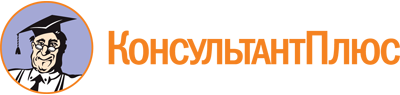 Постановление Правительства Мурманской области от 01.06.2021 N 321-ПП
(ред. от 27.04.2023)
"Об утверждении порядков определения объема и предоставления субсидий из областного бюджета некоммерческим организациям Мурманской области, осуществляющим деятельность в сфере физической культуры и спорта по развитию видов спорта "футбол", "хоккей с мячом", "хоккей", порядка предоставления грантов в форме субсидий из областного бюджета по итогам конкурса социально значимых проектов в сфере физической культуры и спорта"Документ предоставлен КонсультантПлюс

www.consultant.ru

Дата сохранения: 14.06.2023
 Список изменяющих документов(в ред. постановлений Правительства Мурманской областиот 13.12.2021 N 927-ПП, от 20.01.2022 N 34-ПП, от 21.03.2022 N 198-ПП,от 16.08.2022 N 650-ПП, от 14.12.2022 N 1002-ПП, от 27.04.2023 N 321-ПП)Список изменяющих документов(в ред. постановлений Правительства Мурманской областиот 20.01.2022 N 34-ПП, от 21.03.2022 N 198-ПП, от 16.08.2022 N 650-ПП,от 14.12.2022 N 1002-ПП, от 27.04.2023 N 321-ПП)СПРАВКАО ПРОСРОЧЕННОЙ ЗАДОЛЖЕННОСТИ ПО ВОЗВРАТУ В ОБЛАСТНОЙ БЮДЖЕТ СУБСИДИЙ, БЮДЖЕТНЫХ ИНВЕСТИЦИЙ, А ТАКЖЕ ИНОЙ ПРОСРОЧЕННОЙ (НЕУРЕГУЛИРОВАННОЙ) ЗАДОЛЖЕННОСТИ ПО ДЕНЕЖНЫМ ОБЯЗАТЕЛЬСТВАМ ПЕРЕД МУРМАНСКОЙ ОБЛАСТЬЮна "___" ____________ 20 ___ г.СПРАВКАО ПРОСРОЧЕННОЙ ЗАДОЛЖЕННОСТИ ПО ВОЗВРАТУ В ОБЛАСТНОЙ БЮДЖЕТ СУБСИДИЙ, БЮДЖЕТНЫХ ИНВЕСТИЦИЙ, А ТАКЖЕ ИНОЙ ПРОСРОЧЕННОЙ (НЕУРЕГУЛИРОВАННОЙ) ЗАДОЛЖЕННОСТИ ПО ДЕНЕЖНЫМ ОБЯЗАТЕЛЬСТВАМ ПЕРЕД МУРМАНСКОЙ ОБЛАСТЬЮна "___" ____________ 20 ___ г.Наименование Получателя субсидииКому:Кому:Наименование Главного распорядителясредств областного бюджета _____________________________________Наименование Главного распорядителясредств областного бюджета _____________________________________Наименование средств, предоставленных из областного бюджетаНормативный правовой акт Мурманской области, в соответствии с которым Получателю субсидии предоставлены средства из областного бюджетаНормативный правовой акт Мурманской области, в соответствии с которым Получателю субсидии предоставлены средства из областного бюджетаНормативный правовой акт Мурманской области, в соответствии с которым Получателю субсидии предоставлены средства из областного бюджетаНормативный правовой акт Мурманской области, в соответствии с которым Получателю субсидии предоставлены средства из областного бюджетаСоглашение (договор), заключенный между главным распорядителем средств областного бюджета и Получателем субсидии на предоставление из областного бюджета средствСоглашение (договор), заключенный между главным распорядителем средств областного бюджета и Получателем субсидии на предоставление из областного бюджета средствСоглашение (договор), заключенный между главным распорядителем средств областного бюджета и Получателем субсидии на предоставление из областного бюджета средствСоглашение (договор), заключенный между главным распорядителем средств областного бюджета и Получателем субсидии на предоставление из областного бюджета средствСоглашение (договор), заключенный между главным распорядителем средств областного бюджета и Получателем субсидии на предоставление из областного бюджета средствДоговоры (контракты), заключенные Получателем субсидии в целях исполнения обязательств в рамках соглашения (договора)Договоры (контракты), заключенные Получателем субсидии в целях исполнения обязательств в рамках соглашения (договора)Договоры (контракты), заключенные Получателем субсидии в целях исполнения обязательств в рамках соглашения (договора)Договоры (контракты), заключенные Получателем субсидии в целях исполнения обязательств в рамках соглашения (договора)Договоры (контракты), заключенные Получателем субсидии в целях исполнения обязательств в рамках соглашения (договора)Наименование средств, предоставленных из областного бюджетавиддатаномерцели предоставлениядатаномерсумма, тыс. руб.из них имеется задолженностьиз них имеется задолженностьдатаномерсумма, тыс. руб.из них имеется задолженностьиз них имеется задолженностьвсегов том числе просроченнаявсегов том числе просроченнаяРуководитель(уполномоченное лицо)Руководитель(уполномоченное лицо)(должность)(должность)(должность)(подпись)(расшифровка подписи)(расшифровка подписи)(расшифровка подписи)(расшифровка подписи)Исполнитель(должность)(должность)(фамилия, имя, отчество)(фамилия, имя, отчество)(фамилия, имя, отчество)(фамилия, имя, отчество)(фамилия, имя, отчество)(телефон)"___" ___________ 20 ___ г."___" ___________ 20 ___ г."___" ___________ 20 ___ г."___" ___________ 20 ___ г."___" ___________ 20 ___ г."___" ___________ 20 ___ г."___" ___________ 20 ___ г."___" ___________ 20 ___ г."___" ___________ 20 ___ г."___" ___________ 20 ___ г."___" ___________ 20 ___ г."___" ___________ 20 ___ г.Список изменяющих документов(в ред. постановлений Правительства Мурманской областиот 20.01.2022 N 34-ПП, от 21.03.2022 N 198-ПП, от 16.08.2022 N 650-ПП,от 14.12.2022 N 1002-ПП, от 27.04.2023 N 321-ПП)СПРАВКАО ПРОСРОЧЕННОЙ ЗАДОЛЖЕННОСТИ ПО ВОЗВРАТУ В ОБЛАСТНОЙ БЮДЖЕТ СУБСИДИЙ, БЮДЖЕТНЫХ ИНВЕСТИЦИЙ, А ТАКЖЕ ИНОЙ ПРОСРОЧЕННОЙ (НЕУРЕГУЛИРОВАННОЙ) ЗАДОЛЖЕННОСТИ ПО ДЕНЕЖНЫМ ОБЯЗАТЕЛЬСТВАМ ПЕРЕД МУРМАНСКОЙ ОБЛАСТЬЮна "___" ____________ 20 ___ г.СПРАВКАО ПРОСРОЧЕННОЙ ЗАДОЛЖЕННОСТИ ПО ВОЗВРАТУ В ОБЛАСТНОЙ БЮДЖЕТ СУБСИДИЙ, БЮДЖЕТНЫХ ИНВЕСТИЦИЙ, А ТАКЖЕ ИНОЙ ПРОСРОЧЕННОЙ (НЕУРЕГУЛИРОВАННОЙ) ЗАДОЛЖЕННОСТИ ПО ДЕНЕЖНЫМ ОБЯЗАТЕЛЬСТВАМ ПЕРЕД МУРМАНСКОЙ ОБЛАСТЬЮна "___" ____________ 20 ___ г.Наименование Получателя субсидииКому:Кому:Наименование Главного распорядителясредств областного бюджета _____________________________________Наименование Главного распорядителясредств областного бюджета _____________________________________Наименование средств, предоставленных из областного бюджетаНормативный правовой акт Мурманской области, в соответствии с которым Получателю субсидии предоставлены средства из областного бюджетаНормативный правовой акт Мурманской области, в соответствии с которым Получателю субсидии предоставлены средства из областного бюджетаНормативный правовой акт Мурманской области, в соответствии с которым Получателю субсидии предоставлены средства из областного бюджетаНормативный правовой акт Мурманской области, в соответствии с которым Получателю субсидии предоставлены средства из областного бюджетаСоглашение (договор), заключенный между главным распорядителем средств областного бюджета и Получателем субсидии на предоставление из областного бюджета средствСоглашение (договор), заключенный между главным распорядителем средств областного бюджета и Получателем субсидии на предоставление из областного бюджета средствСоглашение (договор), заключенный между главным распорядителем средств областного бюджета и Получателем субсидии на предоставление из областного бюджета средствСоглашение (договор), заключенный между главным распорядителем средств областного бюджета и Получателем субсидии на предоставление из областного бюджета средствСоглашение (договор), заключенный между главным распорядителем средств областного бюджета и Получателем субсидии на предоставление из областного бюджета средствДоговоры (контракты), заключенные Получателем субсидии в целях исполнения обязательств в рамках соглашения (договора)Договоры (контракты), заключенные Получателем субсидии в целях исполнения обязательств в рамках соглашения (договора)Договоры (контракты), заключенные Получателем субсидии в целях исполнения обязательств в рамках соглашения (договора)Договоры (контракты), заключенные Получателем субсидии в целях исполнения обязательств в рамках соглашения (договора)Договоры (контракты), заключенные Получателем субсидии в целях исполнения обязательств в рамках соглашения (договора)Наименование средств, предоставленных из областного бюджетавиддатаномерцели предоставлениядатаномерсумма, тыс. руб.из них имеется задолженностьиз них имеется задолженностьдатаномерсумма, тыс. руб.из них имеется задолженностьиз них имеется задолженностьвсегов том числе просроченнаявсегов том числе просроченнаяРуководитель(уполномоченное лицо)Руководитель(уполномоченное лицо)(должность)(должность)(должность)(подпись)(расшифровка подписи)(расшифровка подписи)(расшифровка подписи)(расшифровка подписи)Исполнитель(должность)(должность)(фамилия, имя, отчество)(фамилия, имя, отчество)(фамилия, имя, отчество)(фамилия, имя, отчество)(фамилия, имя, отчество)(телефон)"___" ___________ 20 ___ г."___" ___________ 20 ___ г."___" ___________ 20 ___ г."___" ___________ 20 ___ г."___" ___________ 20 ___ г."___" ___________ 20 ___ г."___" ___________ 20 ___ г."___" ___________ 20 ___ г."___" ___________ 20 ___ г."___" ___________ 20 ___ г."___" ___________ 20 ___ г."___" ___________ 20 ___ г.Список изменяющих документов(в ред. постановлений Правительства Мурманской областиот 20.01.2022 N 34-ПП, от 21.03.2022 N 198-ПП, от 16.08.2022 N 650-ПП,от 14.12.2022 N 1002-ПП, от 27.04.2023 N 321-ПП)СПРАВКАО ПРОСРОЧЕННОЙ ЗАДОЛЖЕННОСТИ ПО ВОЗВРАТУ В ОБЛАСТНОЙ БЮДЖЕТ СУБСИДИЙ, БЮДЖЕТНЫХ ИНВЕСТИЦИЙ, А ТАКЖЕ ИНОЙ ПРОСРОЧЕННОЙ (НЕУРЕГУЛИРОВАННОЙ) ЗАДОЛЖЕННОСТИ ПО ДЕНЕЖНЫМ ОБЯЗАТЕЛЬСТВАМ ПЕРЕД МУРМАНСКОЙ ОБЛАСТЬЮна "___" ____________ 20 ___ г.СПРАВКАО ПРОСРОЧЕННОЙ ЗАДОЛЖЕННОСТИ ПО ВОЗВРАТУ В ОБЛАСТНОЙ БЮДЖЕТ СУБСИДИЙ, БЮДЖЕТНЫХ ИНВЕСТИЦИЙ, А ТАКЖЕ ИНОЙ ПРОСРОЧЕННОЙ (НЕУРЕГУЛИРОВАННОЙ) ЗАДОЛЖЕННОСТИ ПО ДЕНЕЖНЫМ ОБЯЗАТЕЛЬСТВАМ ПЕРЕД МУРМАНСКОЙ ОБЛАСТЬЮна "___" ____________ 20 ___ г.Наименование Получателя субсидииКому:Кому:Наименование Главного распорядителясредств областного бюджета _____________________________________Наименование Главного распорядителясредств областного бюджета _____________________________________Наименование средств, предоставленных из областного бюджетаНормативный правовой акт Мурманской области, в соответствии с которым Получателю субсидии предоставлены средства из областного бюджетаНормативный правовой акт Мурманской области, в соответствии с которым Получателю субсидии предоставлены средства из областного бюджетаНормативный правовой акт Мурманской области, в соответствии с которым Получателю субсидии предоставлены средства из областного бюджетаНормативный правовой акт Мурманской области, в соответствии с которым Получателю субсидии предоставлены средства из областного бюджетаСоглашение (договор), заключенный между главным распорядителем средств областного бюджета и Получателем субсидии на предоставление из областного бюджета средствСоглашение (договор), заключенный между главным распорядителем средств областного бюджета и Получателем субсидии на предоставление из областного бюджета средствСоглашение (договор), заключенный между главным распорядителем средств областного бюджета и Получателем субсидии на предоставление из областного бюджета средствСоглашение (договор), заключенный между главным распорядителем средств областного бюджета и Получателем субсидии на предоставление из областного бюджета средствСоглашение (договор), заключенный между главным распорядителем средств областного бюджета и Получателем субсидии на предоставление из областного бюджета средствДоговоры (контракты), заключенные Получателем субсидии в целях исполнения обязательств в рамках соглашения (договора)Договоры (контракты), заключенные Получателем субсидии в целях исполнения обязательств в рамках соглашения (договора)Договоры (контракты), заключенные Получателем субсидии в целях исполнения обязательств в рамках соглашения (договора)Договоры (контракты), заключенные Получателем субсидии в целях исполнения обязательств в рамках соглашения (договора)Договоры (контракты), заключенные Получателем субсидии в целях исполнения обязательств в рамках соглашения (договора)Наименование средств, предоставленных из областного бюджетавиддатаномерцели предоставлениядатаномерсумма, тыс. руб.из них имеется задолженностьиз них имеется задолженностьдатаномерсумма, тыс. руб.из них имеется задолженностьиз них имеется задолженностьвсегов том числе просроченнаявсегов том числе просроченнаяРуководитель(уполномоченное лицо)Руководитель(уполномоченное лицо)(должность)(должность)(должность)(подпись)(расшифровка подписи)(расшифровка подписи)(расшифровка подписи)(расшифровка подписи)Исполнитель(должность)(должность)(фамилия, имя, отчество)(фамилия, имя, отчество)(фамилия, имя, отчество)(фамилия, имя, отчество)(фамилия, имя, отчество)(телефон)"___" ___________ 20 ___ г."___" ___________ 20 ___ г."___" ___________ 20 ___ г."___" ___________ 20 ___ г."___" ___________ 20 ___ г."___" ___________ 20 ___ г."___" ___________ 20 ___ г."___" ___________ 20 ___ г."___" ___________ 20 ___ г."___" ___________ 20 ___ г."___" ___________ 20 ___ г."___" ___________ 20 ___ г.Список изменяющих документов(в ред. постановлений Правительства Мурманской областиот 21.03.2022 N 198-ПП, от 16.08.2022 N 650-ПП, от 14.12.2022 N 1002-ПП,от 27.04.2023 N 321-ПП)N п/пКритерийКоличество баллов1Соответствие проекта направлениям, указанным в пункте 1.5 Порядка:1.1- представленный проект соответствует целям конкурсного отбора по соответствующей номинации31.2- представленный проект не соответствует целям конкурсного отбора по соответствующей номинации02Степень проработки проектной идеи:2.1- применение инновационного подхода в реализации проекта22.2- наличие анализа рисков и угроз, а также мер по их преодолению12.3- привлечение волонтеров и их роли в проекте12.4- наличие партнеров и их роль в проекте13Экономическая эффективность проекта:3.1- размер собственных средств: 30 % и более13.2- привлечение средств из других источников на реализацию или развитие проекта1ИТОГО10Наименование участника конкурсного отбораНаименование участника конкурсного отбораНаименование участника конкурсного отбораНаименование участника конкурсного отбораНаименование участника конкурсного отбораНаименование участника конкурсного отбораНаименование участника конкурсного отбораКому:Кому:Кому:Кому:Кому:Кому:Кому:Кому:Кому:Кому:Кому:Кому:Кому:Кому:Кому:Кому:Кому:Наименование Главного распорядителясредств областного бюджетаНаименование Главного распорядителясредств областного бюджетаНаименование Главного распорядителясредств областного бюджетаНаименование Главного распорядителясредств областного бюджетаНаименование Главного распорядителясредств областного бюджетаНаименование средств, предоставленных из областного бюджетаНормативный правовой акт Мурманской области, в соответствии с которым Получателю субсидии предоставлены средства из областного бюджетаНормативный правовой акт Мурманской области, в соответствии с которым Получателю субсидии предоставлены средства из областного бюджетаНормативный правовой акт Мурманской области, в соответствии с которым Получателю субсидии предоставлены средства из областного бюджетаНормативный правовой акт Мурманской области, в соответствии с которым Получателю субсидии предоставлены средства из областного бюджетаНормативный правовой акт Мурманской области, в соответствии с которым Получателю субсидии предоставлены средства из областного бюджетаСоглашение (договор), заключенный между главным распорядителем средств областного бюджета и Получателем субсидии на предоставление из областного бюджета средствСоглашение (договор), заключенный между главным распорядителем средств областного бюджета и Получателем субсидии на предоставление из областного бюджета средствСоглашение (договор), заключенный между главным распорядителем средств областного бюджета и Получателем субсидии на предоставление из областного бюджета средствСоглашение (договор), заключенный между главным распорядителем средств областного бюджета и Получателем субсидии на предоставление из областного бюджета средствСоглашение (договор), заключенный между главным распорядителем средств областного бюджета и Получателем субсидии на предоставление из областного бюджета средствСоглашение (договор), заключенный между главным распорядителем средств областного бюджета и Получателем субсидии на предоставление из областного бюджета средствДоговоры (контракты), заключенные Получателем субсидии в целях исполнения обязательств в рамках соглашения (договора)Договоры (контракты), заключенные Получателем субсидии в целях исполнения обязательств в рамках соглашения (договора)Договоры (контракты), заключенные Получателем субсидии в целях исполнения обязательств в рамках соглашения (договора)Договоры (контракты), заключенные Получателем субсидии в целях исполнения обязательств в рамках соглашения (договора)Договоры (контракты), заключенные Получателем субсидии в целях исполнения обязательств в рамках соглашения (договора)Наименование средств, предоставленных из областного бюджетавиддатаномерцели предоставленияцели предоставлениядатадатаномерсумма, тыс. руб.из них имеется задолженностьиз них имеется задолженностьдатаномерсумма, тыс. руб.из них имеется задолженностьиз них имеется задолженностьвсегов том числе просроченнаявсегов том числе просроченнаяРуководитель(уполномоченное лицо)Руководитель(уполномоченное лицо)Руководитель(уполномоченное лицо)Руководитель(уполномоченное лицо)Руководитель(уполномоченное лицо)Руководитель(уполномоченное лицо)(должность)(должность)(должность)(подпись)(подпись)(расшифровка подписи)(расшифровка подписи)(расшифровка подписи)(расшифровка подписи)ИсполнительИсполнитель(должность)(должность)(должность)(фамилия, имя, отчество)(фамилия, имя, отчество)(фамилия, имя, отчество)(фамилия, имя, отчество)(телефон)(телефон)"___" ____________ 20___ г."___" ____________ 20___ г."___" ____________ 20___ г."___" ____________ 20___ г."___" ____________ 20___ г."___" ____________ 20___ г."___" ____________ 20___ г."___" ____________ 20___ г."___" ____________ 20___ г."___" ____________ 20___ г."___" ____________ 20___ г."___" ____________ 20___ г."___" ____________ 20___ г."___" ____________ 20___ г."___" ____________ 20___ г."___" ____________ 20___ г."___" ____________ 20___ г.